T.C.FATİH KAYMAKAMLIĞIİlçe Milli Eğitim MüdürlüğüFatih Atatürk İmam Hatip Ortaokulu2015-2019 STRATEJİK  PLANFatih / 2015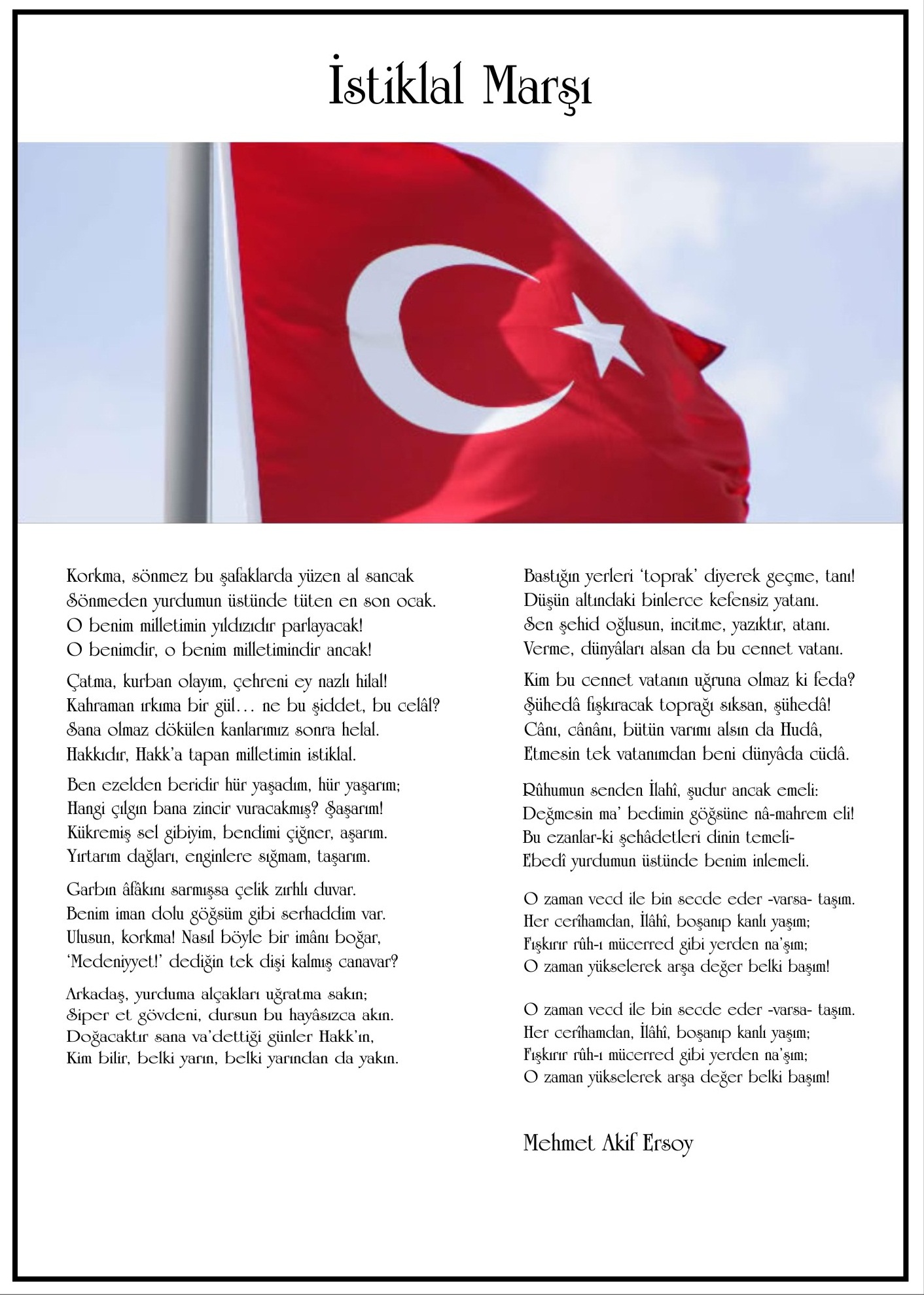 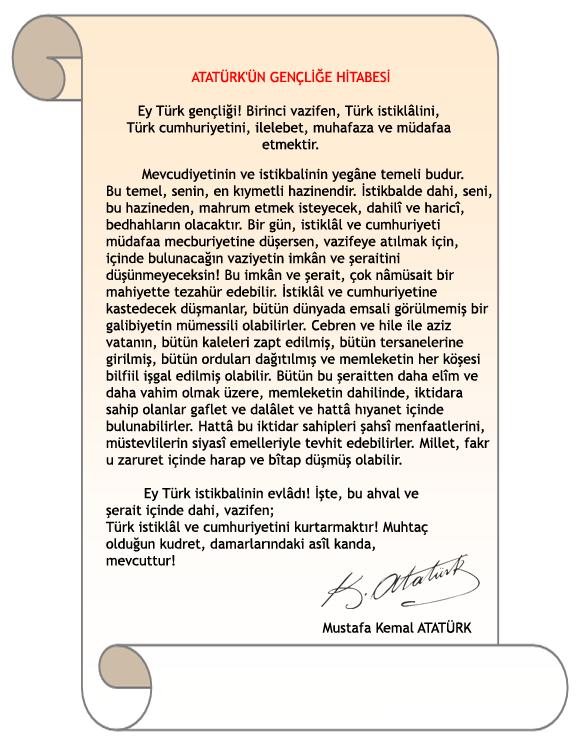     İÇİNDEKİLERÖNSÖZ 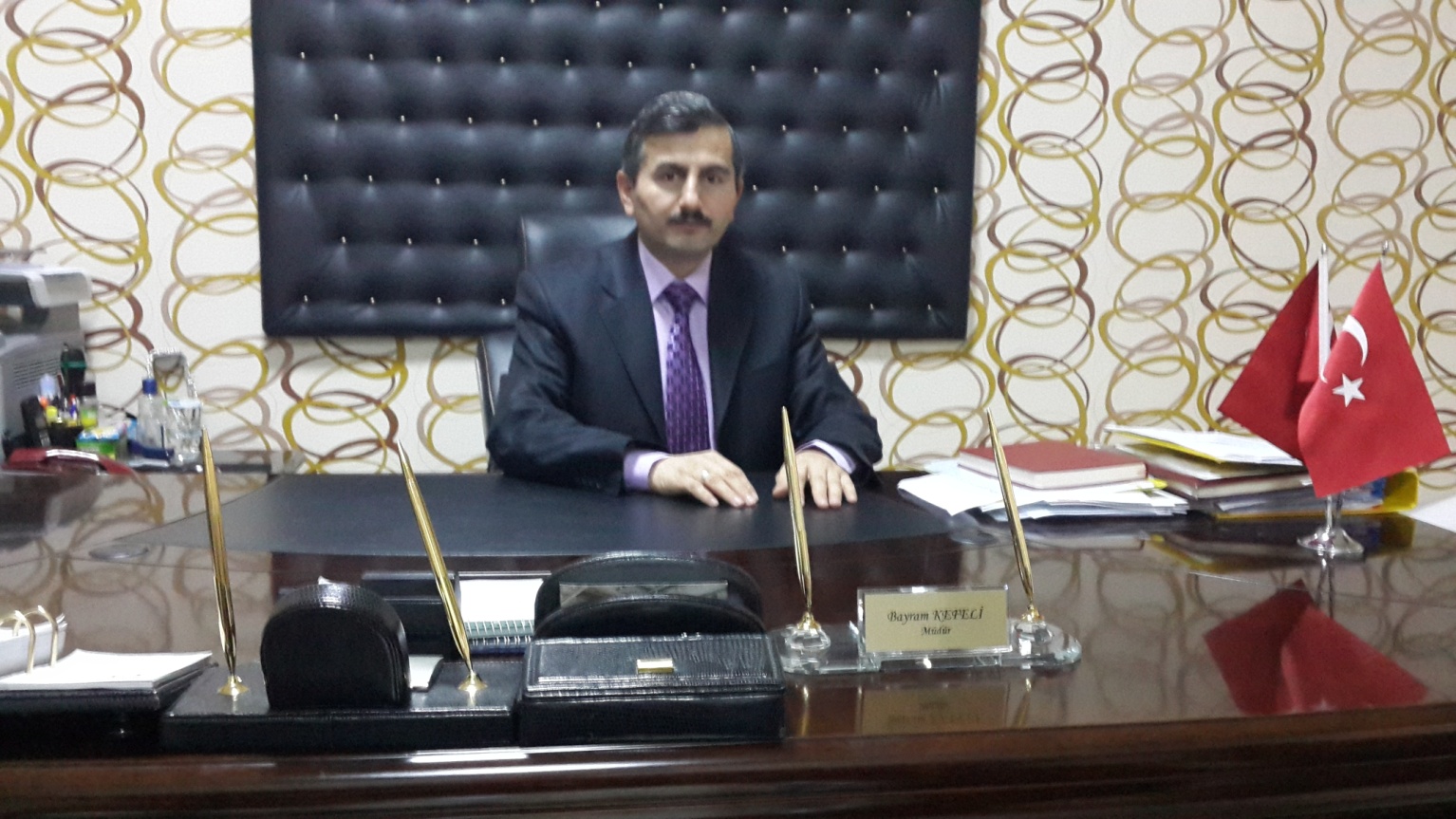 Hızla ilerleyen dünyada durmak geri gitmektir parolasıyla hareket eden bizlerBilim ve teknolojinin baş döndürücü bir hızla ilerlediği günümüzde, geleceğin inşasında söz sahibi olmak için ‘bilgiyi takip eden’ değil, ‘bilgiyi üreten’ olmak gerekmektedir. Bilgiyi üretmek ise hedefleri belirleyerek uzun süreli stratejik planlamayla mümkündür. Eğitim, anlık kararlarla değil amaç ve hedefleri önceden belirlenmiş bir plan dahilinde olursa başarıya ulaşır düşüncesiyle  Fatih Atatürk İmam Hatip Ortaokulu olarak 2015-2019 yılları arasında hedeflerimizi belirledik ve bu hedeflere ulaşmak için bütün gücümüzle çalışacağız. Fatih Atatürk İmam Hatip Ortaokulu olarak bizler;  değerlerimiz doğrultusunda dürüst,  sevgi dolu, iletişime açık, çözüm üreten, topluma hizmet sorumluluğunu yerine getiren  önce insan anlayışına sahip bireyler yetiştirmek hedefindeyiz.Stratejik planımız, nitelikli eğitim, akademik ve sosyal alanda başarıyı hedefleyen , kaynakların daha etkin kullanılmasına imkan sağlayan, okulumuzu hedeflediğimiz noktaya taşımak için bize yol haritası olacaktır.Bu planın hazırlanmasında emeği geçen bütün paydaşlarımıza teşekkür ediyorum. Bayram KEFELİ Okul MüdürüStratejik Plan
Fatih Atatürk İmam Hatip Ortaokulu (Fatih)
2015-2019I. STRATEJİK PLAN HAZIRLIK SÜRECİ VE YÖNTEM1. Stratejik Planlama Üst Kurulu ve Teknik Ekibin Kurulması2. Stratejik Planlama Çalışma GrubuII. DURUM ANALİZİ1. Tarihi GelişimTarihsel Gelişim       Okulumuz binası 1952 yılında inşa edilmiş olup Eminönü ilçesinde Atatürk İlkokulu olarak eğitim-öğretime açılmıştır.       Okulumuz binasını 01.06.1953 tarihinden 1967-1968 eğitim öğretim yılının başına kadar Cibali Kız Ortaokulu ile birlikte paylaşmıştır. Cibali Kız Ortaokulunun kendi binasına taşınmasından sonra 1970-1971 öğretim yılından itibaren ise okulumuzda Bozdoğan Ortaokulu eğitim vermeye başlamış ve iki okul aynı binada eğitim-öğretim çalışmalarını sürdürmüşlerdir.        20 Ağustos 1990 tarihinde iki okulun birleştirilmesiyle okulumuz ilköğretim okuluna dönüştürülmüş ve Atatürk İlköğretim Okulu adını almıştır. Okulumuzun ilk müdürü aynı zamanda Bozdoğan Ortaokulunun da müdürü olan Cahit GÖĞÜSLÜ’DÜR. Daha sonra zaman içinde okul müdürü olarak Aslan TOLA,  İkram KAYAPINAR, Rasim KURTYEMEZ ve İsmail AHMETOĞLU görev yapmışlardır. Okulumuzun şimdiki müdürü Bayram KEFELİ’dir. Ayrıca okulumuz 1997 yılında daha sekiz yıllık zorunlu eğitim başlamadan ( altı yıl önce pilot okul olarak)   ilköğretim okulu uygulaması yapan ilimizdeki sayılı okullardan biridir. Okulumuz daima tercih edilen bir okul olup kadrosu deneyimli idareci ve öğretmenlerden oluşmaktadır. Binamızın mülkiyeti İl Özel İdaresine aittir. 29 Mart 2009 tarihinde yürürlüğe giren 5757 sayılı kanunla, tarihi yarımadanın iki ilçesi, “Eminönü “ ve “Fatih” birleşerek “Fatih” adı altında tek bir ilçeye dönüştürüldüğünden okulumuzun bağlı bulunduğu ilçe de Fatih olarak değişmiştir. Okulumuz 4+4+4 12 yıllık zorunlu Eğitim kapsamında 07.09.2012 tarihinde İst. Valiliğinin 113653 Sayılı oluru ile Bakanlığımızın Din İşleri Genel Müdürlüğüne Bağlı olarak ismi Fatih Atatürk İmam Hatip Ortaokulu olarak değiştirilerek, İmam Hatip olarak eğitim veren okula dönüştürülmüştür.2. Yasal Yükümlülükler ve Mevzuat Analizi A. Kurumun Yasal Yükümlülükleri Kurumun görev ve sorumlulukları, Milli Eğitim Temel Kanununda gösterilmiştir. Madde 23  İlköğretimin amaç ve görevleri, milli eğitimin genel amaçlarına ve temel ilkelerine uygun olarak,
 1. Her Türk çocuğuna iyi bir vatandaş olmak için gerekli temel bilgi, beceri, davranış ve alışkanlıkları kazandırmak; onu milli ahlak anlayışına uygun olarak yetiştirmek;

2. Her Türk çocuğunu ilgi, istidat ve kabiliyetleri yönünden yetiştirerek hayata ve üst öğrenime hazırlamaktır. 3. İlköğretimin son ders yılının ikinci yarısında öğrencilere, ortaöğretimde devam edilebilecek okul ve programların hangi mesleklerin yolunu açabileceği ve bu mesleklerin kendilerine sağlayacağı yaşam standardı konusunda tanıtıcı bilgiler vermek üzere rehberlik servislerince gerekli çalışmalar yapılır.B. Mevzuat Analizi3. Faaliyet Alanları İle Ürün ve Hizmetlerin Belirlenmesi FAALİYET ALANI 1: EĞİTİM ÖĞRETİMOkul idaresi tarafından sınıfların yerleşim planı yapılır. Müdür Yardımcısı eylül ayı başında öğretmen dağılımını okul ders programında gösterir. Müdür Yardımcısı bu programı imza karşılığı zümre öğretmenlerine dağıtır. Ders programları hazırlandıktan ve sınıf öğretmen dağılımları yapıldıktan sonra şube,  sınıf rehber öğretmeni dağılımını hazırlar.Eğitim-Öğretim dönemi başında yapılan Öğretmenler kurul toplantısında zümre başkanları belirlenir. Eğitim Öğretim faaliyetlerinin yürütülmesi için gerekli olan komisyonlar seçilir. Sosyal kulüpler ve faaliyet gösterecek öğretmenler belirlenir. İlk zümre toplantısında yönetmelikler doğrultusunda müfredat yıllık planı hazırlanır. Yıllık planlarda okutulacak ders  ve  konuların  genel  amaçları,  kullanılacak  araç-gereçler,  uygulanacak  yöntem  ve teknikler,  sınav  tipleri  ve  sayıları,  Atatürk  İlke  ve  İnkılâpları  yönergesi  doğrultusunda yapılacak  çalışmalar  belirlenir.  Yapılan planlamalarda alınan kararlar bütün  Zümre, Öğretmenler  Kurulunda  gözden  geçirilerek  öz  değerlendirme  yapılır,  aksayan  yönler  için  zümrelerde planlar  doğrultusunda  gerekli  önlemler  alınır.  Öğrencinin başarısı  yazılı,  performans,  ödev,  proje uygulamaları, derslerin özelliklerine göre değerlendirilir. FAALİYET ALANI 2: YÖNETİM;Okul genelindeki yönetsel etkinlikler MEB mevzuatı doğrultusunda Okul Yönetimi ve OGYE tarafından planlanır. Planlama yapılırken, dağıtılacak olan görev ve sorumluluklarda çalışanların bu konudaki yetkinliği göz önünde bulundurulur. Bu etkinlikleri yürüten çalışanların görev ve sorumluluk alanları yönetim tarafından belirlenir. Okul çalışanlarının görev ve sorumluluk alanlarındaki performansı yöneticiler tarafından izlenerek, sene sonunda düzenlenen sicil defterlerine yansıtılır.FAALİYET ALANI 3: EĞİTİME DESTEK HİZMETLERİDevam- devamsızlık/ sınıf geçme defterlerinin düzenlenmesi, karneler-ödüller, öğrencilerin sınıflara dağılımı, kayıt, mezuniyet işlemleri gibi öğrenci işlerini kapsar. Müdür yardımcıları tarafından yürütülür. Rehberlik hizmetleri rehberlik yönetmeliği doğrultusunda yürütülür. Bu yönetmeliğin amacı rehberlik araştırma merkeziyle okul rehberlik hizmetlerinin kuruluş ve işleyişine ilişkin esasları düzenlemektir. Bu doğrultuda eğitim öğretim yılının başında yapılan öğretmenler kurulunda rehberlik hizmetleri yürütme komisyonu üyeleri seçilir. Bu çalışmaların amacı bireyin kendini tanıması, gerçekçi kararlar alması, kapasitesini kendine en uygun düzeyde geliştirmesi, çevresiyle sağlıklı bir iletişim kurması ve böylece kendini geliştirmesidir. Varsa sorunlu öğrenciler ve velilerle birebir görüşmeler yapılır.FAALİYET ALANI 4: DİĞER HİZMETLERMEB mevzuatı, okul yönetimi tarafından planlanır ve yürütülür. Temizlik, bakım vb. alt süreçlerini içerir. Okul müdürü, sorumlu müdür yardımcısı süreç sorumlularıdır.Temizlik, Güvenlik ve bakım- onarım hizmetlerinde koordinasyon kolaylığı ve denetlenebilirliği sağlamak için Okul Aile Birliği Yönetim Kurulunun sorumluğunda yürütülür.4.  Paydaş Analizi5. Kurum içi Ve Dışı Analiz  I. . KURUM İÇİ ANALİZ a) Örgütsel Yapı b) İnsan Kaynakları2016 Yılı Kurumdaki Mevcut Yönetici Sayısı:2015 Yılı Kurumdaki Mevcut Öğretmen Sayısı:c) Teknolojik DüzeyOkulumuzda bilgisayar laboratuarı ve internet erişimi vardır. Tüm idari birimlerde bilgisayar ve internet erişimi bulunmaktadır. 	Tüm sınıflarda projeksiyon bulunmaktadır. Öğretmenler tarafından kullanılan üç tane dizüstü bilgisayar bulunmaktadır.  Bunların dışında ortak kullanıma açık bir adet projeksiyon daha vardır. Okul/Kurumun Teknolojik Altyapısı: Okul/Kurumun Fiziki Altyapısı:d)  İstatistiki VerilerÖğrencilere İlişkin Bilgiler:Karşılaştırmalı Öğretmen/Öğrenci Durumue) Memnuniyet AnketleriOkulumuzda öğrencilere, velilere ve çalışanlara memnuniyet anketi uygulanmış ve değerlendirilmiştir.Tüm anketlerde ortak olarak, okul idaresine ve okul öğretmenlerine güvenme ve ulaşılabilirlik ile ilgili maddelerinin işaretlenme oranın % 70?in üstünde olduğu görülmüştür. Bu da kişisel ve kurumsal güvenilirlikten hizmet alanların memnun olduğunu göstermektedir.Öğrencilerin 5 (Her Zaman) maddesini işaretleme oranı %60; velilerin 5 (Her Zaman) maddesini işaretleme oranı %62; çalışanların 5 (Her Zaman) maddesini işaretleme oranı %45 olarak bulunmuştur. f)  Mali KaynaklarOkul/Kurum Kaynak Tablosu:Okul/Kurum Gelir-Gider Tablosu: II: KURUM DIŞI ANALİZ Üst Politika Belgeleri b) Pest Analizi PEST (Politik-Yasal, Ekonomik, Sosyo-Kültürel, Teknolojik, Ekolojik, Etik ) Analizi Tows Analizi 6. Gelişim Ve Sorun Alanları.	Yapılan anketler ve analizler sonucunda tespit edilen sorunlar ve eksikler tanımlanmış ve  üç tema altında toplam 22 tane gelişim ve sorun alanı tespit edilmiştir.Gelişim ve Sorun AlanlarıIII. GELECEĞE YÖNELİMA. MİSYON, VİZYON, TEMEL DEĞERLERİMİZ1. MisyonMisyonMilli ve manevi değerleri özümsemiş, bilgili,kültürlü,özgüveni yerinde, ahlaki incelik ve davranış olgunluğuna sahip, yüksek karakterli ve nitelikli insanlar yetiştirmektir.2. VizyonVizyonManevi değerlerimiz çerçevesinde kurumsal kültürü yerleşmiş, bölgesinde ilk tercih edilen bir eğitim kurumu olarak; her  yıl en seçkin üst öğrenim kurumlarına artan sayıda öğrenci yerleştiren,bilimsel,sosyal,kültürel,sanatsal ve sportif alanlardaki başarılarıyla örnek alınan, topluma faydalı fertler yetiştiren, uygulamaya koyduğu modern eğitim yaklaşımlarıyla bölgesine ışık tutan, oluşturduğu sıcak ve kucaklayıcı sevgi iklimi ile problemlere çözüm üretebilen bir kurum olmayı başarmaktır.3. Temel İlke ve DeğerlerimizTEMEL DEĞERLERİMİZYaradılanı severiz, Yaradan’dan ötürü düsturunu uygularız.Bütün ilişkilerimizde insana saygı esasını uygularız.Çalışanlara ve hizmet alanlara her zaman adil oluruz.Görevlerimizi objektif bir şekilde yerine getiririz.Çalışanların ve hizmet alanların önerilerine, duygu ve düşüncelerine değer veririz.Kurumsal ve bireysel gelişmenin sürekli eğitim ve iyileştirmeyle gerçekleşeceğine inanırız.Ekip çalışmalarına gereken önemi veririz.Kurumdaki çalışmalarımızı akademik ve kültürel literatür  ve mevzuat doğrultusunda gerçekleştiririz.Eğitimi kutsal sayar ve öneminden dolayı gereken gayreti gösteririz.Eğitimin ömür boyu süren bir yol olduğunu bilir, en sağlam adımlarla bu yolda yürümelerine gayret ederiz.Sivil toplum örgütleri, veli, öğrenci gibi tüm paydaşları içine alan bir değer ağı ile milli manevi ve dini değerlerimizi yaşatırız.İnancı aklı ile bütünleştirip düşünebilen nesiller yetişmesine hizmet edecek yöntemler kullanırız.B. STRATEJİK PLAN GENEL TABLOSUa.Eğitim Öğretime ErişimSTRATEJİK AMAÇ 1: TEOG başarısını arttırmakStratejik Hedef 1.1.: Her eğitim öğretim yılında en az 5 kez olmak üzere Anadolu ve meslek liselerine tanıtıcı geziler düzenlemekStratejik Hedef 1.2.: 8. Sınıfların TEOG başarısını her yıl %10 arttırmakStratejik Hedef 1.3.: 8. Sınıftan mezun olan öğrencilerin %70’nin ilk 5 tercihinden birine yerleşmesiSTRATEJİK AMAÇ 2.: Öğrencilerin yaşadıkları çevre ile ilgili kültür bilinci oluşturmasıStratejik Hedef  2.1..: Kültür bilinci oluşturmak ve geliştirmek amacıyla  2014 eğitim yılından başlanarak dönem içerisinde 1 tane bilgilendirici kültürel gezilerin yapılması.b. Eğitim Öğretimde KaliteSTRATEJİK AMAÇ :3:Belge alan öğrenci sayısının arttırılması	Stratejik Amaç 3.1..: Üstün başarı ve iftihar belgesi alan öğrenci sayısını arttırmakStratejik Amaç 3.2. : Takdir ve teşekkür belgesi alan öğrenci sayısını arttırmakSTRATEJİK AMAÇ 4: Doğal afetlere okul ve öğrencilerin hazır bulunmasıStratejik hedef  4.1.: Muhtemel tehlikeler karşısında hazırlıklı olabilmek için her sene iki tatbikat yapılmasıSTRATEJİK AMAÇ 5: Bir eğitim öğretim yılında sanat, bilim, kültür ve spor alanlarında tüm öğrencilerin en az bir alanda yer almasını sağlamakStratejik Hedef 5.1.: Okul bünyesinde futbol ve basketbol takımları oluşturmak ve ilçe bazında 2 branşta  yarışmaya katılmakStratejik Hedef 5.2. : Okulun bilgi yarışması takımını oluşturarak ilçe bilgi yarışmalarına katılmakStratejik Hedef 5.3:.Okul bünyesinde her sene sonunda 1 resim sergisi açmakSTRATEJİK AMAÇ 6: Okul dışındaki sosyal ve kültürel etkinliklere katılıp başarı elde etmek.Startejik Hedef 6.1: Öğrencilerin yılda okuduğu kitap sayısını her sene %10 arttırılmasıStartejik Hedef 6.2.: Şiir ve kompozisyon yarışmalarında her eğitim öğretim döneminde üç ödül elde etmek.Stratejik Hedef 6.3.: Kur'an-ı Kerim ve hadis okuma yarışmalarında ilk üç dereceye girmekSTRATEJİK AMAÇ 7: Uluslararası proje ve çalışmalarda yer almak	Stratejik Hedef 7.1.: Okul adına bir uluslar arası projeye katılmakStratejik Hedef 7.2.: Yöneticilerimizin uluslararası hareketlilik programlarından/ projelerinden birine katılmasıStartejik Hedef 7.3. : Öğretmenlerimizin uluslararası hareketlilik programlarından / projelerinden birine katılması	Stratejik Hedef 7.4.: Öğrencilerimizin uluslararası hareketlilik programlarından / projelerinden birine katılmasıSTRATEJİK AMAÇ 8.: Öğrenci başarıları ve öğrenme kazanımlarıStratejik Hedef 8.1.: Yabancı dil dersi yıl sonu başarısının her yıl %10 arttırılmasıStratejik Hedef 8.2.: Disiplin cezası alan öğrenci sayısının %1 düzeyinde olmasıc. Kurumsal Kapasite STRATEJİK AMAÇ 9. : Okulun fiziki yapınsın güçlendirilmesiStartejik amaç 9.1.: Okulların fiziksel altyapı bakımından dirençli kurumlar haline getirilmesi , öğrenci ve çalışanların fiziksel olarak korunması amacıyla 2014-2019 yılları içerinde çalışmaların yapılması.STRATEJİK AMAÇ 10: Öğrencilerin öğretmenlerin ve tüm okul personelinin kendilerini güvende hissedeceği bir ortam oluşturmakStartejik hedef 10.1.: Öğrencilerin güvenli giriş ve çıkışı için teknolojiden faydalanarak sistemli bir 2 turnikeli geçiş sistemine sahip olmakStratejik Hedef 10.2. : Öğrencilerin kendi güvenliklerinin farkında olabilmeleri için çevre, fiziki faktörler ve okul çevresi ile ilgili her sene başında yeni gelen sınıflara bilgilendirmekSTRATEJİK AMAÇ 11: Öğrencilerimizin duygusal ve bedensel gelişimlerini desteklemek amacıyla, kurumumuzun fiziki şartlarını iyileştirmesiStratejik Hedef 11.1.: Öğrencilerimizin bedensel gelişimlerini desteklemek amacıyla bahçemize 2019 yılı sonuna kadar 1 adet  spor salonu yaptırmakStratejik Hedef 11.2.: Öğrencilerimizin sağlık ve güvenliği için okulumuzun arka bahçesinde ağaçlandırma yapmak çevre düzenlemesi yapmakStratejik Hedef 11.3.: Fen ve teknoloji dersi malzeme eksikliklerinin %100 oranında giderilmesiStratejik Hedef 11.4.: Öğrencilerimizin duygusal ve kültürel gelişimlerini desteklemek amacıyla okulumuza 2019 yılı sonuna kadar 1 adet  konferans salonu yaptırmakSTRATEJİK AMAÇ 12: Okul ile ilgili çalışmaların ve haberlerin yapılması için gerekli kaynakların kullanılması	Stratejik Hedef 12.1.: :. Okul Web sayfasının aylık düzenlenerek  5 haber yayınlamasıStratejik Hedef 12.2.: Okul Web sayfasının tüm öğrenciler tarafından ziyaret edilmesini sağlamak ziyaret edilme sayısıStratejik Hedef 12.3.: Okul Web sayfasının aylık düzenlenerek  5 duyuru yayınlaması STRATEJİK AMAÇ , HEDEFLER VE PERFORMANS GÖSTERGELERİIV. MALİYETLENDİRMEV. İZLEME VE DEĞERLENDİRMEİzleme ve değerlendirme aşağıdaki tabloya uygun olarak 6 aylık periyotlar halinde (Temmuz ve Ocak aylarında ) yapılacaktır.STRATEJİK PLAN ÜST KURULU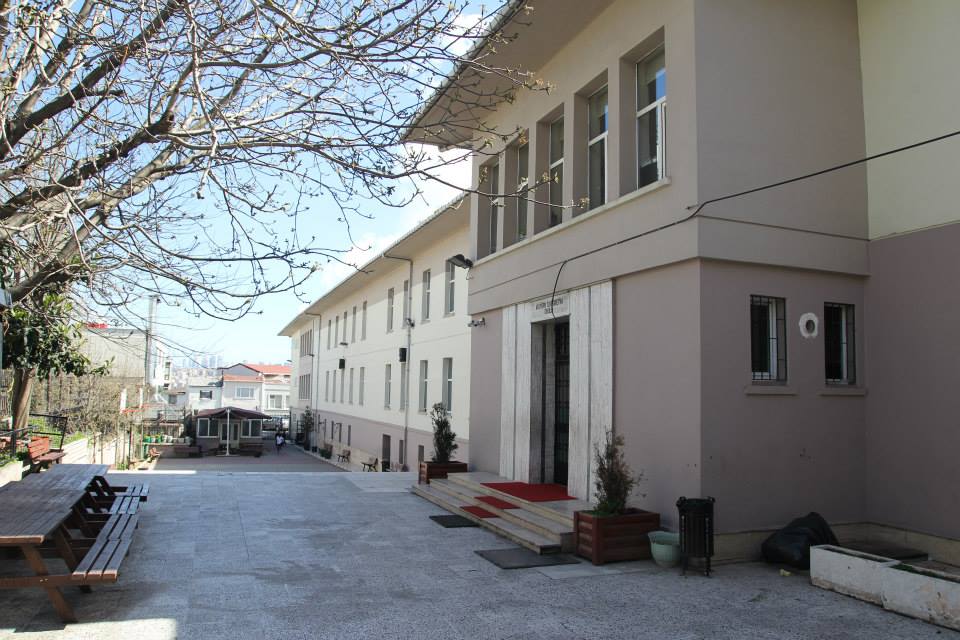 İstiklal Marşı……………………………………………………………………….xGençliğe Hitabe………………………………………………………….…………xıÖnsöz……………………………………………………………………………….xııKurum Kimlik Bilgisi………………………………………………………………xıııI.STRATEJİK PLAN HAZIRLIK SÜRECİ VE YÖNTEM …………………………1Stratejik Plan Üst Kurulu Ve Teknik Kurul …………………………………1Stratejik Planlama Çalışma Grubu…………………………………………..1II.DURUM ANALİZİ ……………………………………………………………….1Tarihsel Gelişim …………………………………………………………….2Yasal Yükümlülükler Ve Mevzuat …………………………………………2            A.Kurumun Yasal Yükümlülükleri …………………………………………2             B. Mevzuat Analizi …………………………………………………………3Faaliyet Alanları İle Ürün Ve Hizmetlerin Belirlenmesi …………………. .4Paydaş Analizi ………………………………………………………………7Kurum İçi ve Dışı Analiz ……………………………………………………10             I. KURUM İÇİ ANALİZ ……………………………………………………10Örgütsel Yapı ………………………………………………………………..10İnsan Kaynakları ……………………………………………………………11Teknolojik Düzey …………………………………………………………..14İstatistiki Veriler …………………………………………………………….15Memnuniyet Anketleri  ……………………………………………………..17Mali Kaynaklar………………………………………………………………17           II.KURUM DIŞI ANALİZ ……………………………………………………18Üst Politika Belgeleri ……………………………………………………….18Pest Analizi ………………………………………………………………….19Tows Analizi ………………………………………………………………..20Gelişim ve Sorun Alanları …………………………………………………..22III.GELECEĞE YÖNELİM  …………………………………………………………23MİSYON, VİZYON, TEMEL DEĞERLER ………………………………..23Misyon ………………………………………………………………………23Vizyon…………………………………………………………………… … 23Temel Değerler ……………………………………………………………..23STRATEJİK PLAN GENEL TABLOSU …………………………………..24Eğitim Öğretime Erişim ………………………………………………24Eğitim Öğretimde Kalite ………………………………………………..24Kurumsal Kapasite ……………………………………………………25STRATEJİK AMAÇ, HEDEF, VE PERFORMANS GÖSTERGELERİ ….26IV.MALİYETLENDİRME …………………………………………………………..36V.İZLEME VE DEĞERLENDİRME ………………………………………………..38KURUM KİMLİK BİLGİSİKURUM KİMLİK BİLGİSİKurum Adı FATİH ATATÜK İMAM HATİP ORTAOKUULKurum Statüsü Kamu        Özel              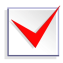 Kurumda Çalışan Personel SayısıYönetici              :3Öğretmen           :25Memur                :1Hizmetli              :5Öğrenci Sayısı525Öğretim Şekli  Normal                   İkiliKURUM İLETİŞİM BİLGİLERİKURUM İLETİŞİM BİLGİLERİKurum Telefonu / FaxTel. : 212 526 28 41Faks :212 5262841Kurum Web Adresifatihataturkiho.meb.k12.trMail Adresi749417@meb.k12.trKurum Adresi Mahalle        :Molla Hüsrev İlçe               : Fatih İli                  :İSTANBULKurum Müdürü Bayram KEFELİ                       GSM Tel: 0505 310 80 44 Kurum Müdür YardımcılarıMüdür Yard. 1     : Ekrem BULUT GSM Tel:050507 742 41 86  Müdür Yard. 2     : Ö. Faruk KARAİSMAİLOĞLU                              GSM Tel:0532 427 30 07STRATEJİK PLAN ÜST KURULUSTRATEJİK PLAN ÜST KURULUSTRATEJİK PLAN ÜST KURULUSTRATEJİK PLAN ÜST KURULUBayram KEFELİOkul Müdürüfatihataturkio@gmail.comÖmer Faruk KARAİSMAİLOĞLUMüdür Yardımcısıfatihataturkio@gmail.comHüseyin ÇELİKÖğretmenfatihataturkio@gmail.comCemalettin TÜLAile Birliği Başkanıfatihataturkio@gmail.comSaranur KARHANAile Birliği Üyesifatihataturkio@gmail.comSTRATEJİK PLAN HAZIRLAMA EKİBİSTRATEJİK PLAN HAZIRLAMA EKİBİSTRATEJİK PLAN HAZIRLAMA EKİBİSTRATEJİK PLAN HAZIRLAMA EKİBİEkrem BULUTMüdür Yardımcısı fatihataturkio@gmail.comEmine ÖZTÜRKRehber Öğretmenfatihataturkio@gmail.comSenem KADIOĞLUÖğretmensenemkadioglu01@gmail.comMehmet Fatih BIÇAKCIÖğretmenfatihataturkio@gmail.comAbdurrahman BEŞERÖğretmenfatihataturkio@gmail.comAyşe AYAZÖğretmenayşe.ayaz@ogr.ktu.edu.trSeher KILINÇAile Birliğifatihataturkio@gmail.comErhan TEKİNERVelifatihataturkio@gmail.comEmin ERKOYUNCUVelie.erkoyuncu@autloc.comFAALİYET  - MEVZUAT ANALİZİFAALİYET  - MEVZUAT ANALİZİSıra NoMevzuatın Adı1AtamaMEB Öğretmenleri Atama ve Yer Değiştirme YönetmeliğiMilli Eğitim Temel Kanunu ile Bazı Kanun ve Kanun Hükmünde Kararname Değişikli Yapılmasına Dair Kanun (6528)MEB Eğitim Kurumları Yönetici AtamaMEB Norm Kadro Yönetmeliği2Ödül, Sicil ve Disiplin657 Sayılı Devlet Memurları Kanunu1702 Sayılı İlk ve Orta Tedrisat Muallimlerinin Terfi ve Tecziyeleri Hak. KanunMEB Disiplin Amirleri YönetmeliğiDevlet Memurları Sicil YönetmeliğiMEB Sicil Amirleri YönetmeliğiMEB Personeline Takdir ve Teşekkür Belgesi Verilmesine İlişkin YönergeMEB Personelinin Aylıkla Ödüllendirilmesine İlişkin Yönerge3Okul Yönetimi1793 Sayılı Milli Eğitim Temel Kanunuİlköğretim Kurumları YönetmeliğiOkul Aile Birliği YönetmeliğiTaşınır Mal Yönetmeliği222 Sayılı İlköğretim ve Eğitim KanunuMEB Yönetici ve Öğretmenlerin Ders ve Ek Ders Saatlarine İlişkin Karar4Eğitim ve ÖğretimMEB Ders Kitapları ve Eğitim Araçları Yönetmeliği222 Sayılı İlköğretim ve Eğitim Kanunuİlköğretim ve Eğitim Kanunu İle Bazı Kanunlarda Değişiklik Yapılmasına Dair Kanun (6287)MEB Eğitim Öğretim Çalışmalarının Planlı Yürütülmesine İlişkin YönergeÖğrencilerin Ders Dışı Eğitim ve Öğretim Faaliyetleri Hakkında Yönetmelik5Personel İşleriMEB Personeli İzin YönergesiDevlet Memurları Tedavi ve Cenaze Giderleri YönetmeliğiKamu Kurum ve Kuruluşlarında Çalışan Personelin Kılık Kıyafet YönetmeliğiMemurların Hastalık Raporlarını Verecek Hekim ve Sağlık Kurulları Hak. YönetmelikDevlet Memurlarının Tedavi Yardımı ve Cenaze Giderleri YönetmeliğiÖğretmenlik Kariyer Basamaklarında Yükselme YönetmeliğiMEB Personeli Görevde Yükselme ve Unvan Değişikliği Yönetmeliği6Mühür, Yazışma, ArşivResmi Mühür YönetmeliğiResmi Yazışmalarda Uygulanacak Usul ve Esaslar Hakkında YönetmelikMEB Evrak YönergesiMEB Arşiv Hizmetleri Yönetmeliği7Rehberlik ve Sosyal EtkinliklerRehberlik ve Psikolojik Danışma Hizmetleri YönetmeliğiMEB İlköğretim ve Ortaöğretim Sosyal Etkinlikler YönetmeliğiMEB Bayrak Törenleri YönergesiOkul Spor Kulüpleri YönetmeliğiOkul Spor Kulüplerinin Yürürlükten Kaldırılmasına Dair YönetmelikMEB Okul Kütüphaneleri Yönetmeliği8Öğrenci İşleriİlköğretim Kurumları YönetmeliğiMEB Demokrasi Eğitimi ve Okul Meclisleri Yönergesi9İsim ve TanıtımMEB Kurum Tanıtım YönetmeliğiMEB'e Bağlı Kurumlara Ait Açma, Kapatma ve Ad Verme Yönetmeliği10Sivil SavunmaDaire Ve Müesseseler İçin Sivil Savunma İşleri KılavuzuSabotajlara Karşı Koruma YönetmeliğiBinaların Yangından Korunması Hakkında Yönetmelik24 Saat Çalışma PlanıFAALİYET ALANIFAALİYET ALANI ÜRÜN-HİZMETEĞİTİM-ÖĞRETİMHizmet 1: KitapEĞİTİM-ÖĞRETİMHizmet 2: Ders programıEĞİTİM-ÖĞRETİMHizmet 3: Öğretmen sınıf dağılımıEĞİTİM-ÖĞRETİMHizmet 4: Müfredata uygun olarak yıllık planların yapılmasıEĞİTİM-ÖĞRETİMHizmet 5: Öğretimin yürütülmesiEĞİTİM-ÖĞRETİMHizmet 6: Ölçme ve değerlendirmeYÖNETİMHizmet 1: PlanlamaYÖNETİMHizmet 2: Görev DağılımıYÖNETİMHizmet 3: Ölçme DeğerlendirmeYÖNETİMHizmet 4: Destek Kuruluşları KoordinasyonuYÖNETİMHizmet 5: DenetimYÖNETİMHizmet 6: Kaynak ihtiyacı ve bütçelemeYÖNETİMHizmet 7: Organizasyon ve iş tanımıDESTEK HİZMETLERİHizmet 1: Öğrenci işleriDESTEK HİZMETLERİHizmet 2:RehberlikMeslek tanıtım organizasyonları Bireysel görüşmeler Veli bilgilendirme toplantılarıDESTEK HİZMETLERİHizmet 3: Öğrenci Davranışlarını Değerlendirme Kurulu)DESTEK HİZMETLERİHizmet 4: SeminerlerDESTEK HİZMETLERİHizmet 5: ArşivDESTEK HİZMETLERİHizmet 6: Sosyal ve Kültürel faaliyetlerGeziler  Turnuvalar  Yarışmalar  KonferanslarDİĞER HİZMETLERHizmet 1: Temizlik hizmetleriDİĞER HİZMETLERHizmet 2: Taşıma HizmetleriDİĞER HİZMETLERHizmet 3: Bakım, onarımDİĞER HİZMETLERHizmet 4: Demirbaş ve stok yönetimiDİĞER HİZMETLERHizmet 5: BağışDİĞER HİZMETLERHizmet 6: Kurs, kantin, kira gelirleriDİĞER HİZMETLERHizmet 7: Bakanlıktan gelen ödemelerDİĞER HİZMETLERDİĞER HİZMETLERPaydaşlar Paydaş Türü Paydaş Türü Paydaş Türü Paydaş Türü Paydaş Türü Paydaş Türü Paydaşlar Lider Çalışanlar Müşteri Temel Ortak Stratejik ortak Tedarikçi Milli Eğitim Bakanlığı   XX XValilik XXXKaymakamlık XXXİlçe MEM müdürlüğüXXXMahallle MuhtarıXXSağlık OcağıXXÖğrenciXXÖğretmenXOkul Aile BirliğiXXOkul İdaresiXXPAYDAŞLAR İÇ PAYDAŞDIŞ PAY,HİZMET ALANPaydaşın Kurum Faaliyetlerini Etkileme DerecesiİPaydaşın Taleplerine Verien Önem SonuçPAYDAŞLAR İÇ PAYDAŞDIŞ PAY,HİZMET ALANNEDEN PAYDAŞPaydaşın Kurum Faaliyetlerini Etkileme DerecesiİPaydaşın Taleplerine Verien Önem SonuçPAYDAŞLAR İÇ PAYDAŞDIŞ PAY,HİZMET ALANNEDEN PAYDAŞTam  5" "Çok  4", "Orta  3", "Az  2", "Hiç  1"Tam  5" "Çok  4", "Orta  3", "Az  2", "Hiç  1"SonuçPAYDAŞLAR İÇ PAYDAŞDIŞ PAY,HİZMET ALANNEDEN PAYDAŞ1,2,3 İzle
4,5 Bilgilendir1,2,3 Gözet4,5 Birlikte ÇalışSonuçMEBXX45Bilgilendir,Birlikte ÇalışKaymakamlıkXXAmaçlarımıza Ulaşmada Destek İçin İş birliği İçinde Olmamız Gereken Kurumla34İzle,Birlikte ÇalışValilikXXAmaçlarımıza Ulaşmada Destek İçin İş birliği İçinde Olmamız Gereken Kurumla44Bilgilendir,Birlikte Çalışİlçe MEM MüdürlüğüXAmaçlarımıza Ulaşmada Destek İçin İş birliği İçinde Olmamız Gereken Kurumla44Bilgilendir,Birlikte ÇalışMahalle MuhtarıXAmaçlarımıza Ulaşmada Destek İçin İş birliği İçinde Olmamız Gereken Kurumla43Bilgilendir,GözetSağlık OcağıXAmaçlarımıza Ulaşmada Destek İçin İş birliği İçinde Olmamız Gereken Kurumla55Bilgilendir,Birlikte çalışÖğrenci XOkul Başarımızda Öncelikli Grup55Bilgilendir,Birlikte ÇalışÖğretmenXAmaçlara Ulaşmada  Baş Uygalayıcı 55Bilgilendir,Birlikte ÇalışOkul Aile BirliğiXAmaçlarımıza Ulaşmada Destek İçin İş birliği İçinde Olmamız Gereken Kurumlar43Bilgilendir,Birlikte ÇalışOkul İdaresiXAmaçlarımıza Ulaşmada Koordinasyonu ve İşbirliğini Sağlayan İç Destekçi ve YönlendiriciVelilerXTedarikçi Doğrudan ve Dolaylı Hizmet Alan44Bilgilendir,Birlikte ÇalışGörevi  Erkek    Kadın     Toplam1Müdür1-12Müdür Yard2-2   Branşı  Erkek    Kadın    Toplam1Fen ve Teknoloji1122Beden Eğitim0113Sosyal Bilgiler1124İngilizce2025Matematik3146Türkçe2137Görsel Sanatlar1018Sınıf Öğretmeni0009Din Kültürü Ahlak Bilgisi30410Arapça 10111Rehber Öğretmen01112Müzik10113Teknoloji Tasarım011TOPLAMTOPLAM15722FATİH ATATÜRK İMAM HATİP ORTAOKULU  İNSAN KAYNAKLARI DAĞILIMI VE BİLGİSİFATİH ATATÜRK İMAM HATİP ORTAOKULU  İNSAN KAYNAKLARI DAĞILIMI VE BİLGİSİFATİH ATATÜRK İMAM HATİP ORTAOKULU  İNSAN KAYNAKLARI DAĞILIMI VE BİLGİSİFATİH ATATÜRK İMAM HATİP ORTAOKULU  İNSAN KAYNAKLARI DAĞILIMI VE BİLGİSİFATİH ATATÜRK İMAM HATİP ORTAOKULU  İNSAN KAYNAKLARI DAĞILIMI VE BİLGİSİFATİH ATATÜRK İMAM HATİP ORTAOKULU  İNSAN KAYNAKLARI DAĞILIMI VE BİLGİSİFATİH ATATÜRK İMAM HATİP ORTAOKULU  İNSAN KAYNAKLARI DAĞILIMI VE BİLGİSİFATİH ATATÜRK İMAM HATİP ORTAOKULU  İNSAN KAYNAKLARI DAĞILIMI VE BİLGİSİFATİH ATATÜRK İMAM HATİP ORTAOKULU  İNSAN KAYNAKLARI DAĞILIMI VE BİLGİSİFATİH ATATÜRK İMAM HATİP ORTAOKULU  İNSAN KAYNAKLARI DAĞILIMI VE BİLGİSİFATİH ATATÜRK İMAM HATİP ORTAOKULU  İNSAN KAYNAKLARI DAĞILIMI VE BİLGİSİFATİH ATATÜRK İMAM HATİP ORTAOKULU  İNSAN KAYNAKLARI DAĞILIMI VE BİLGİSİFATİH ATATÜRK İMAM HATİP ORTAOKULU  İNSAN KAYNAKLARI DAĞILIMI VE BİLGİSİFATİH ATATÜRK İMAM HATİP ORTAOKULU  İNSAN KAYNAKLARI DAĞILIMI VE BİLGİSİFATİH ATATÜRK İMAM HATİP ORTAOKULU  İNSAN KAYNAKLARI DAĞILIMI VE BİLGİSİFATİH ATATÜRK İMAM HATİP ORTAOKULU  İNSAN KAYNAKLARI DAĞILIMI VE BİLGİSİFATİH ATATÜRK İMAM HATİP ORTAOKULU  İNSAN KAYNAKLARI DAĞILIMI VE BİLGİSİFATİH ATATÜRK İMAM HATİP ORTAOKULU  İNSAN KAYNAKLARI DAĞILIMI VE BİLGİSİFATİH ATATÜRK İMAM HATİP ORTAOKULU  İNSAN KAYNAKLARI DAĞILIMI VE BİLGİSİFATİH ATATÜRK İMAM HATİP ORTAOKULU  İNSAN KAYNAKLARI DAĞILIMI VE BİLGİSİFATİH ATATÜRK İMAM HATİP ORTAOKULU  İNSAN KAYNAKLARI DAĞILIMI VE BİLGİSİFATİH ATATÜRK İMAM HATİP ORTAOKULU  İNSAN KAYNAKLARI DAĞILIMI VE BİLGİSİFATİH ATATÜRK İMAM HATİP ORTAOKULU  İNSAN KAYNAKLARI DAĞILIMI VE BİLGİSİFATİH ATATÜRK İMAM HATİP ORTAOKULU  İNSAN KAYNAKLARI DAĞILIMI VE BİLGİSİFATİH ATATÜRK İMAM HATİP ORTAOKULU  İNSAN KAYNAKLARI DAĞILIMI VE BİLGİSİFATİH ATATÜRK İMAM HATİP ORTAOKULU  İNSAN KAYNAKLARI DAĞILIMI VE BİLGİSİFATİH ATATÜRK İMAM HATİP ORTAOKULU  İNSAN KAYNAKLARI DAĞILIMI VE BİLGİSİFATİH ATATÜRK İMAM HATİP ORTAOKULU  İNSAN KAYNAKLARI DAĞILIMI VE BİLGİSİFATİH ATATÜRK İMAM HATİP ORTAOKULU  İNSAN KAYNAKLARI DAĞILIMI VE BİLGİSİFATİH ATATÜRK İMAM HATİP ORTAOKULU  İNSAN KAYNAKLARI DAĞILIMI VE BİLGİSİFATİH ATATÜRK İMAM HATİP ORTAOKULU  İNSAN KAYNAKLARI DAĞILIMI VE BİLGİSİFATİH ATATÜRK İMAM HATİP ORTAOKULU  İNSAN KAYNAKLARI DAĞILIMI VE BİLGİSİÖĞRETMEN İHTİYAÇ DURUMU VE DAĞILIMIÖĞRETMEN İHTİYAÇ DURUMU VE DAĞILIMIÖĞRETMEN İHTİYAÇ DURUMU VE DAĞILIMIÖĞRETMEN İHTİYAÇ DURUMU VE DAĞILIMIÖĞRETMEN İHTİYAÇ DURUMU VE DAĞILIMIÖĞRETMEN İHTİYAÇ DURUMU VE DAĞILIMIÖĞRETMEN İHTİYAÇ DURUMU VE DAĞILIMIÖĞRETMEN İHTİYAÇ DURUMU VE DAĞILIMIÖĞRETMEN İHTİYAÇ DURUMU VE DAĞILIMIÖĞRETMEN MESLEKİ GELİŞİM DÜZEYİÖĞRETMEN MESLEKİ GELİŞİM DÜZEYİÖĞRETMEN MESLEKİ GELİŞİM DÜZEYİÖĞRETMEN MESLEKİ GELİŞİM DÜZEYİÖĞRETMEN MESLEKİ GELİŞİM DÜZEYİÖĞRETMEN MESLEKİ GELİŞİM DÜZEYİÖĞRETMEN MESLEKİ GELİŞİM DÜZEYİKADRO DURUMUKADRO DURUMUEĞİTİM DURUMUEĞİTİM DURUMUEĞİTİM DURUMUHİZMET İÇİ EĞİTİMHİZMET İÇİ EĞİTİMSıra noAdı soyadıGörevBranşKıdemOkuldaki kıdemiNormu var mı?Mevcut(Kadrolu)İhtiyaçÖn lisansLisansYüksek lisansGeçmiş yıllar da aldığı HİE saati toplamıSon yılki hie süresiAldığı ödüller ve cezalarYaptığı bilimsel
Çalış malar ve kitaplar 1  Bayram KEFELİ MüdürDin 18 5 1 1 0 X20012 Başarı (3)2 Erdal TANRIBAKÖğretmen Fen ve Tek. 23 16 2(var) 1(var) 1 X 8043 Ayşe AYAZÖğretmenSosyal Bil. 4 4 2 1 1 X4Sabri YELBEYÖğretmen Görsel. San.10 2 1 1 0 X25AbdullahGÜNGÖRÖğretmenTürkçe41330x6Hüseyin ÇELİKÖğretmenMatematik 12 4321X607İlyas GÜVELÖğretmenTürkçe6 2330X8Abdurrahman BEŞERÖğretmenBillişim41110x250709Enes YILDIRIMÖğretmenTürkçe12 4330X 280 90Takdir110Arzu ERGİNÖğretmenDin51440x11Ramazan KARTALÖğretmenİngilizce 18220X12M.Fatih BIÇAKCIÖğretmenİngilizce 13 6220X120013Hayal ÖZKAPTANÖğretmenTürkçe181330x14Emine ÖZTÜRKÖğretmenRehber Öğrt.11 10211X1604015Ömer Faruk KARAİSMAİLOĞLUMüdür Yrd.Matematik17 20X 200 Takdir (1)16Ekrem BULUTMüdür Yrd. Din K.10 3 X 5210 Başarı (2) 117Sibel ÖZENÇÖğretmenBeden Eğt. 4 2110X18Kübra BAYRAM ÇİLESİZÖğretmenDin72440x19Sara BABACANÖğretmenDin65440x20 Senem KADIOĞLU ÖğretmenTeknoloji Tasarım 17 311(Var)1X 9045 Başarı (2)  121Şükrü ÇEVİK ÖğretmenMüzik52110x22Derya ÇATAKÖğretmenDin Kültürü A.B52440X4623Hakan KÜMETÖğretmenMatematik41321xAraç-Gereçler201220132014 2015Bilgisayar292929 29Yazıcı4565 Tarayıcı123 2Tepegöz111 1Projeksiyon111213 13Televizyon555 Yokİnternet bağlantısıVarVarVar VarFen Laboratuvarı1111Bilgisayar Lab.111 1Fax111 1Video111- DVD Player222 -Fotograf makinası111 1Kamera16 16Okul/kurumun İnternet sitesiVarVarvar VarPersonel/e-mail adresi oranı%70%80%100 %100Diğer araç-gereçlerFiziki MekanVarYokAdediİhtiyaçAçıklamaÖğretmen Çalışma Odasıx1Ekipman Odasıx1Kütüphanex1Rehberlik Servisix1Resim OdasıxMüzik Odasıx1Çok Amaçlı Salonx1Ev Ekonomisi Odasıxİş ve Teknik Atölyesix1 Bilgisayar laboratuarıx1Yemekhanex1Spor Salonux1Otoparkx  1Spor Alanlarıx  1Kantinx1Fen Bilgisi Laboratuvarıx 1 Atelyelerx1Bölümlere Ait DepoxBölüm LaboratuvarlarıxBölüm Yönetici OdalarıxBölüm Öğrt. OdasıxTeknisyen OdasıxBölüm DersliğixArşivx1                                                  Öğrenci Sayısına İlişkin Bilgiler                                                  Öğrenci Sayısına İlişkin Bilgiler                                                  Öğrenci Sayısına İlişkin Bilgiler                                                  Öğrenci Sayısına İlişkin Bilgiler                                                  Öğrenci Sayısına İlişkin Bilgiler                                                  Öğrenci Sayısına İlişkin Bilgiler                                                  Öğrenci Sayısına İlişkin Bilgiler201220122013201320142014KızErkekKızErkekKızErkek Öğrenci Sayısı197223162292107370 Toplam Öğrenci Sayısı420420454454477477 Yıllara Göre Ortalama Sınıf Mevcutları Yıllara Göre Ortalama Sınıf Mevcutları Yıllara Göre Ortalama Sınıf MevcutlarıYıllara Göre Öğretmen Başına Düşen Öğrenci SayısıYıllara Göre Öğretmen Başına Düşen Öğrenci SayısıYıllara Göre Öğretmen Başına Düşen Öğrenci SayısıYıllara Göre Öğretmen Başına Düşen Öğrenci Sayısı2010-20112011-20122012-20132010-20112011-20122012-20132013-201433,1832,328,7519,2119,0920,6319,02                                              Yıllara Göre Mezun Olan Öğrenci Oranı                                              Yıllara Göre Mezun Olan Öğrenci Oranı                                              Yıllara Göre Mezun Olan Öğrenci Oranı                                              Yıllara Göre Mezun Olan Öğrenci Oranı                                              Yıllara Göre Mezun Olan Öğrenci Oranı                                              Yıllara Göre Mezun Olan Öğrenci Oranı                                              Yıllara Göre Mezun Olan Öğrenci Oranı                                              Yıllara Göre Mezun Olan Öğrenci Oranı2010-20112010-20112011-20122011-20122012-20132012-20132013-20142013-2014ÖğrenciSayısıMezunSayısıÖğrenciSayısıMezunSayısıÖğrenciSayısıMezunSayısıÖğrenciSayısıMezunSayısı4343474747475050Sınıf Tekrarı Yapan Öğrenci SayısıSınıf Tekrarı Yapan Öğrenci SayısıSınıf Tekrarı Yapan Öğrenci SayısıÖğretim YılıToplam Öğrenci SayısıSınıf Tekrarı Yapan Öğrenci Sayısı2011-201242012012-201345412013-20144700Devamsızlık Nedeni İle Sınıf Tekrarı Yapan Öğrenci SayısıDevamsızlık Nedeni İle Sınıf Tekrarı Yapan Öğrenci SayısıDevamsızlık Nedeni İle Sınıf Tekrarı Yapan Öğrenci SayısıÖğretim YılıToplam Öğrenci SayısıDevamsızlıktan Dolayı Sınıf Tekrarı Yapan Öğrenci Sayısı2011-201242012012-201345412013-20144700Ödül ve CezalarÖdül ve CezalarÖdül ve CezalarÖdül ve CezalarÖdül ve Cezalar2010-20112011-20122012-20132013-2014 Öğrenci Sayısı Öğrenci Sayısı Öğrenci SayısıÖğrenci SayısıOnur Belgesi Alan Öğrenci Sayısı0251615Teşekkür Belgesi Alan Öğrenci Sayısı140192153219Takdir Belgesi Alan Öğrenci Say12316696132Disiplin Cezası Alan Öğrenci Sayısı----  Öğrencilerin SBS Başarılarına İlişkin Bilgiler  Öğrencilerin SBS Başarılarına İlişkin Bilgiler  Öğrencilerin SBS Başarılarına İlişkin Bilgiler  Öğrencilerin SBS Başarılarına İlişkin Bilgiler2010-20112011-20122012-2013Sınava Giren Toplam Öğrenci Sayısı424647Kazanan öğrenci sayısı111518Genel Başarı Oranı ( % )263238YERLEŞİMYERLEŞİMYERLEŞİMToplam Alan (m2)Bina Alanı (m2)Bahçe alanı (m2)25667541812Kaynaklar20142015201620172018Genel Bütçe9.033,00Okul aile Birliği13.400,00Özel İdareKira Gelirleri5.400,00Döner SermayeVakıf ve DerneklerDış Kaynak/ProjelerDiğerİl Milli Eğt.Müd.5.000,00TOPLAM47.930,00YILLAR201220122013201320142014HARCAMA KALEMLERİGELİRGİDERGELİRGİDERGELİRGİDERTemizlik97.055,003500035.145,6019.49532.833,002000,00Küçük onarım97.055,00700035.145,60250032.833,00Bilgisayar harcamaları97.055,00 220035.145,60 210032.833,00Büro makinaları harc.97.055,00 240035.145,60 300032.833,00 500,00Telefon97.055,00 100035.145,60 100032.833,00 1250,00Yemek97.055,0035.145,6032.833,00Sosyal faaliyetler97.055,00 1000035.145,60 50032.833,00Kırtasiye97.055,00 100035.145,60150032.833,00Vergi harç vs97.055,00 400035.145,60 200032.833,00DİĞER?97.055,00 3017035.145,6032.833,00 25.147,63GENELSıra NoReferans Kaynağının Adı15018 sayılı Kamu Mali Yönetimi ve Kontrol Kanunu2Stratejik Planlamaya İlişkin Usul ve Esaslar Hakkında Yönetmelik3DPT-Kamu Kuruluşları için Stratejik Planlama Kılavuzu42007?2013 dönemini kapsayan 9. Kalkınma Planı52007?2009 dönemini kapsayan Orta Vadeli Program62007?2013 Eğitim Özel İhtisas Komisyonu Raporu7Milli Eğitim ile ilgili Mevzuat8Milli Eğitim Strateji Belgesi9Bakanlık faaliyet alanı ile ilgili ulusal, bölgesel ve sektörel plan ve programlar10Milli Eğitim Şura Kararları11TÜBİTAK Vizyon 2023 Eğitim ve İnsan Kaynakları Raporları12Bakanlık faaliyet alanı ile ilgili tüm projeler13Bakanlık Stratejik Planı14İl Milli Eğitim Müdürlüğü Stratejik Planı15Diğer KaynaklarPolitik ve Yasal EtmenlerEkonomik Çevre Değişkenleri*Çocukların farklı ihtiyaçlarına, doğal yeteneklerine ve ilgi alanlarına uygun olarak okulun düzenlenmesi*Fatih projesi kapsamında dağıtılacak olan tabletlerin kullanımı için yeterli ve gerekli hazır bulunuşluğun sağlanması noktasında öğretmen ve öğrencilere hazırlayıcı eğitimlerin verilmesi*Okulun dönüşüm halinde olması sebebiyle farklı okul türlerinin aynı mekanda olmasının getirdiği zorluklar *İstihdam eğilimlerinde üretim sektörlerinden hizmet sektörlerine kayışı*Vasıfsız işlerin nicelik olarak azalması, bu sektörlerde iş ve sosyal güvenliğin azalması*Farklı seviye, ihtiyaç ve yeteneklerdeki öğrencilerin ayanı sınıflarda eğitim görmesinin ortaya çıkardığı öğrenci, öğretmen, veli memnuniyetsizliği ve istenilen eğitim başarısına ulaşılamamasıSosyo-Kültürel Çevre DeğişkenleriTeknolojik Çevre Değişkenleri*Okul bölgesinin göçler nedeniyle demografik yapısının farklı toplum gruplarından oluşması*Ailelerin sosyo-kültürel düzeylerinin düşük olmasından dolayı çevredeki kültürel ve sosyal etkinliklerden faydalanma konusunda bilincin oluşmaması*Teknolojinin hızlı gelişimine okulun alt yapısının uyumlu olmamasıİÇ FAKTÖRLERVEDIŞ FAKTÖRLERGÜÇLÜ YÖNLERZAYIF YÖNLERİÇ FAKTÖRLERVEDIŞ FAKTÖRLER*Kadronun genç olması*Sınıf mevcutlarının az olması*Yönetim ile rahat iletişim kurulması*Okulun yeni bina olması*Ücretli öğretmen sayısının az olması*Okul idaresinin çözüme yönelik tavrı*Yetenekli ve başarılı öğrencilerin olması*Tam gün eğitim olması*Öğrencilerin hedef eksikliği*Okulun spor salonunun olmaması*Kütüphanedeki kitapların çeşitliliği yönünden zayıflığı*Çok amaçlı salonun ihtiyaca cevap vermemesi,kullanışlı olmaması*Teknolojik alt yapının zayıf olması*Velinin eğitiminin düşük olması*İlgisiz veliler*Ders dışı etkinliklerin yetersiz olması*Arka bahçenin fiziksel yetersizliğiFIRSATLARG-F StratejileriZ-F Stratejileri*Okulun merkezi yerde olması*Okul çevresinin olumsuz çevresel aktörlerden uzak olması*Sosyal ve kültürel merkezlere yakınlık*Kamu kurum ve kuruluşlara yakınlık*Sağlık kuruluşlarına yakınlık*Üniversitelere yakın olması*Belediyenin sağladığı imkanlar*İstanbul? un seçkin liselerine yakın olması*Uzmanlık gerektiren konuşlar hakkında                                 bilgilendirme yapılırken kamu kurum ve kuruluşlarından?üniversitelerden destek alınması.*Ayda bir kültürel etkinlik düzenlemek.*Belediyenin sağladığı imkanları kullanarak sosyal etkinlikler düzenlemek.*Yetenekli ve başarılı öğrencilerin etkinliklerle ödüllendirlmesi*8. Sınıf öğrencilerine liseleri tanıtıcı geziler düzenlenmesi.*Güvenli geçiş sistemlerinin yapılandırılması için kamu kurumlarından gerekli desteğin sağlanması.*Arka bahçedeki sahanın belediye desteğiyle halı saha haline getirilerek öğrencilerin aktif kullanımının sağlanması.*Bodrumdaki çok amaçlı salonun okula 1 kat daha çıkılarak oraya taşınması.*Üniversitelerde düzenlenen seminerlere velilerin yönlendirilmesi*Belediyelerin açtıkları kurslara velilerin yönlendirlmesi*Öğrencilerin çevredeki kütüphanelere yönlendirilmesi.TEHDİTLERG-T StratejileriZ-T Stratejileri*Arka bahçede kullanılmayan evlerin olması ve güvenlik tehdidi olması*Trafik yoğunluğunun olması*Ana yollara yakınlık*Veli ziyaretlerinde kontrollü geçişin olmaması*Göç alan bir bölgede olması*Öğretmenlerin birçoğunun kadrolu olması ve İstanbul trafiğinin yoğunluğu, ekonomik şartların zorluğu nedeniyle lojman yapılması.*Okul yönetimiyle işbirliği içinde velilerin ilgisini arttırmak için etkinlikler düzenlemek*Arka bahçeye duvar örtülerek evlerden fiziksel olarak ayrılması.*Trafik yoğunluğunun olması ve okulun ana yollara yakın olmasından dolayı öğrencilere drama ve etkinlikler yoluyla trafik kuralları eğitimi verilmesi.TEMA 1 EĞİTİM ÖĞRETİME ERİŞİM1.Teog sınavları sonucunda öğrencilerin girmek istedikleri liseler hakkında yeterli bilgiye sahip olmamaları 2Teog sınavında başarılarını artırmaya yönelik yol ve yöntemler konusunda bilgi eksikliği3Öğrencilerin sosyal hayatlarını geliştirmelerine yönelik kültürel gezilerin azlığı4Mezun olan öğrencilerin doğru tercih yapma konusunda yeterli bilgiye sahip olmamasıTEMA 2 EĞİTİM ÖĞRETİMDE KALİTE1.Öğrencilerin sosyal hayatlarını geliştirmelerine yönelik spor ve sanat etkinliklerin yetersizliğinden dolayı spor çalışmalarına ağırlık verilememesi 2Öğrencilerin sosyal hayatlarını geliştirmelerine yönelik spor ve sanat etkinliklerin yetersizliğinden dolayı sanat çalışmalarına ağırlık verilememesi 3Öğrencilerin kendilerini geliştirmeye ve bilgilerini ortaya koymaya yönelik yarışmalara katılımın azlığı4Okul adına ulusal ve uluslar arası projelere katılım noktasında çalışmaların eksik olması5Üstün başarı, iftihar belgesi gibi belge alan öğrenci sayısının arttırılması6Öğrencilerin ders başarınsın yükseltilerek takdir teşekkür alan öğrenci sayısının düşüklüğünü azaltmaya yönelik çalışmaların yapılması7Afet vb. tehlikelere karşı hazırlıklı olunması8Ulusal ve uluslar arası programlara/projelere öğrenci bazında katılım noktasında çalışmaların eksik olması9Ulusal ve uluslar arası programlara/projelere öğretmen bazında katılım noktasında çalışmaların eksik olması10Ulusal ve uluslar arası programlara/projelere yönetici bazında katılım noktasında çalışmaların eksik olması11Öğrenilen yabancı dilin uygulamada kullanılmaması12Kitap okuma oranlarının az olmasıTEMA 3: KURUMSAL KAPASİTE1.Öğrencilerin kullanabilecekleri kapalı bir spor salonunun olmaması2Öğrencilere ve velilere yönelik çalışmalarda kullanılabilecek uygun şartları taşıyan konferansa salonunun olmaması3Fen ve teknoloji dersinde kullanılan malzemelerin yetersiz olması4Okulumuzun arka bahçesinin öğrencilerimizin sağlıklı ve güvenli bir biçimde kullanmasına uygun olmaması5Öğrencilerin ve tüm personelin okul içinde kendilerini güvenli hissedecekleri fiziksel düzenlenmelerin tamamlanmamış olması6Okulla ilgili her türlü bilgi ve duyurunun yapılabildiği web sayfasının etkin kullanılmamasıSTRATEJİK AMAÇ 1.: TEOG başarısını arttırmakSTRATEJİK AMAÇ 1.: TEOG başarısını arttırmakSTRATEJİK AMAÇ 1.: TEOG başarısını arttırmakSTRATEJİK AMAÇ 1.: TEOG başarısını arttırmakSTRATEJİK AMAÇ 1.: TEOG başarısını arttırmakSTRATEJİK AMAÇ 1.: TEOG başarısını arttırmakSTRATEJİK AMAÇ 1.: TEOG başarısını arttırmakSTRATEJİK HEDEF 1.1:.Her eğitim öğretim yılında en az 5 kez olmak üzere Anadolu ve meslek liselerine tanıtıcı geziler düzenlemekSTRATEJİK HEDEF 1.1:.Her eğitim öğretim yılında en az 5 kez olmak üzere Anadolu ve meslek liselerine tanıtıcı geziler düzenlemekSTRATEJİK HEDEF 1.1:.Her eğitim öğretim yılında en az 5 kez olmak üzere Anadolu ve meslek liselerine tanıtıcı geziler düzenlemekSTRATEJİK HEDEF 1.1:.Her eğitim öğretim yılında en az 5 kez olmak üzere Anadolu ve meslek liselerine tanıtıcı geziler düzenlemekSTRATEJİK HEDEF 1.1:.Her eğitim öğretim yılında en az 5 kez olmak üzere Anadolu ve meslek liselerine tanıtıcı geziler düzenlemekSTRATEJİK HEDEF 1.1:.Her eğitim öğretim yılında en az 5 kez olmak üzere Anadolu ve meslek liselerine tanıtıcı geziler düzenlemekSTRATEJİK HEDEF 1.1:.Her eğitim öğretim yılında en az 5 kez olmak üzere Anadolu ve meslek liselerine tanıtıcı geziler düzenlemekPerformans GöstergesiMevcut DurumMevcut DurumMevcut Durum2019 HedefiTEDBİRLER2014201520165SORUMLU KİŞİDEĞERLENDİRMETEDBİRLER3395SORUMLU KİŞİDEĞERLENDİRMEAnadolu ve meslek liselerini tanıtıcı geziler düzenleyip 8. Sınıfların katılımını sağlamakAnadolu ve meslek liselerini tanıtıcı geziler düzenleyip 8. Sınıfların katılımını sağlamakAnadolu ve meslek liselerini tanıtıcı geziler düzenleyip 8. Sınıfların katılımını sağlamakAnadolu ve meslek liselerini tanıtıcı geziler düzenleyip 8. Sınıfların katılımını sağlamakAnadolu ve meslek liselerini tanıtıcı geziler düzenleyip 8. Sınıfların katılımını sağlamakEmine ÖZTÜRKSTRATEJİK AMAÇ 1.: TEOG başarısını arttırmakSTRATEJİK AMAÇ 1.: TEOG başarısını arttırmakSTRATEJİK AMAÇ 1.: TEOG başarısını arttırmakSTRATEJİK AMAÇ 1.: TEOG başarısını arttırmakSTRATEJİK AMAÇ 1.: TEOG başarısını arttırmakSTRATEJİK AMAÇ 1.: TEOG başarısını arttırmakSTRATEJİK AMAÇ 1.: TEOG başarısını arttırmakSTRATEJİK HEDEF 1.2.: 8. Sınıfların TEOG başarısını her yıl %10arttırmakSTRATEJİK HEDEF 1.2.: 8. Sınıfların TEOG başarısını her yıl %10arttırmakSTRATEJİK HEDEF 1.2.: 8. Sınıfların TEOG başarısını her yıl %10arttırmakSTRATEJİK HEDEF 1.2.: 8. Sınıfların TEOG başarısını her yıl %10arttırmakSTRATEJİK HEDEF 1.2.: 8. Sınıfların TEOG başarısını her yıl %10arttırmakSTRATEJİK HEDEF 1.2.: 8. Sınıfların TEOG başarısını her yıl %10arttırmakSTRATEJİK HEDEF 1.2.: 8. Sınıfların TEOG başarısını her yıl %10arttırmakPerformans GöstergesiMevcut DurumMevcut DurumMevcut Durum2019 HedefiTEDBİRLER 201420152016%45SORUMLU KİŞİDEĞERLENDİRMETEDBİRLER%20%32%68,7%45SORUMLU KİŞİDEĞERLENDİRMEÖğrencilere ve velilere "etkili ve verimli ders çalışma yöntem ve teknikleri"-"sınav kaygısı ve stresle başa çıkma yolları" konusunda seminerler düzenlemekÖğrencilere ve velilere "etkili ve verimli ders çalışma yöntem ve teknikleri"-"sınav kaygısı ve stresle başa çıkma yolları" konusunda seminerler düzenlemekÖğrencilere ve velilere "etkili ve verimli ders çalışma yöntem ve teknikleri"-"sınav kaygısı ve stresle başa çıkma yolları" konusunda seminerler düzenlemekÖğrencilere ve velilere "etkili ve verimli ders çalışma yöntem ve teknikleri"-"sınav kaygısı ve stresle başa çıkma yolları" konusunda seminerler düzenlemekÖğrencilere ve velilere "etkili ve verimli ders çalışma yöntem ve teknikleri"-"sınav kaygısı ve stresle başa çıkma yolları" konusunda seminerler düzenlemekEmine ÖZTÜRKOkulda TEOG' a hazırlık kursu açmakOkulda TEOG' a hazırlık kursu açmakOkulda TEOG' a hazırlık kursu açmakOkulda TEOG' a hazırlık kursu açmakOkulda TEOG' a hazırlık kursu açmakBayram KEFELİSTRATEJİK AMAÇ 1:. TEOG başarısını arttırmak STRATEJİK AMAÇ 1:. TEOG başarısını arttırmak STRATEJİK AMAÇ 1:. TEOG başarısını arttırmak STRATEJİK AMAÇ 1:. TEOG başarısını arttırmak STRATEJİK AMAÇ 1:. TEOG başarısını arttırmak STRATEJİK AMAÇ 1:. TEOG başarısını arttırmak STRATEJİK AMAÇ 1:. TEOG başarısını arttırmak STRATEJİK HEDEF 1.3:. 8. Sınıftan mezun olan öğrencilerin %70’nin ilk 5 tercihinden birine yerleşmesiSTRATEJİK HEDEF 1.3:. 8. Sınıftan mezun olan öğrencilerin %70’nin ilk 5 tercihinden birine yerleşmesiSTRATEJİK HEDEF 1.3:. 8. Sınıftan mezun olan öğrencilerin %70’nin ilk 5 tercihinden birine yerleşmesiSTRATEJİK HEDEF 1.3:. 8. Sınıftan mezun olan öğrencilerin %70’nin ilk 5 tercihinden birine yerleşmesiSTRATEJİK HEDEF 1.3:. 8. Sınıftan mezun olan öğrencilerin %70’nin ilk 5 tercihinden birine yerleşmesiSTRATEJİK HEDEF 1.3:. 8. Sınıftan mezun olan öğrencilerin %70’nin ilk 5 tercihinden birine yerleşmesiSTRATEJİK HEDEF 1.3:. 8. Sınıftan mezun olan öğrencilerin %70’nin ilk 5 tercihinden birine yerleşmesiPerformans GöstergesiMevcut DurumMevcut DurumMevcut Durum2019 HedefiTEDBİRLER201420152016%70SORUMLU KİŞİDEĞERLENDİRMETEDBİRLER%61%70SORUMLU KİŞİDEĞERLENDİRME1.Öğrencilerin kendini tanımasını sağlamak1.Öğrencilerin kendini tanımasını sağlamak1.Öğrencilerin kendini tanımasını sağlamak1.Öğrencilerin kendini tanımasını sağlamak1.Öğrencilerin kendini tanımasını sağlamakTüm Öğretmenler2.Öğrencilerin okulları tanımasını sağlamak2.Öğrencilerin okulları tanımasını sağlamak2.Öğrencilerin okulları tanımasını sağlamak2.Öğrencilerin okulları tanımasını sağlamak2.Öğrencilerin okulları tanımasını sağlamakTüm ÖğretmenlerSTRATEJİK AMAÇ 2 :.Öğrencilerin yaşadıkları çevre ile ilgili kültür bilinci oluşturmalarıSTRATEJİK AMAÇ 2 :.Öğrencilerin yaşadıkları çevre ile ilgili kültür bilinci oluşturmalarıSTRATEJİK AMAÇ 2 :.Öğrencilerin yaşadıkları çevre ile ilgili kültür bilinci oluşturmalarıSTRATEJİK AMAÇ 2 :.Öğrencilerin yaşadıkları çevre ile ilgili kültür bilinci oluşturmalarıSTRATEJİK AMAÇ 2 :.Öğrencilerin yaşadıkları çevre ile ilgili kültür bilinci oluşturmalarıSTRATEJİK AMAÇ 2 :.Öğrencilerin yaşadıkları çevre ile ilgili kültür bilinci oluşturmalarıSTRATEJİK AMAÇ 2 :.Öğrencilerin yaşadıkları çevre ile ilgili kültür bilinci oluşturmalarıSTRATEJİK HEDEF 2.1:.Kültür bilinci oluşturmak ve geliştirmek amacıyla  2015 eğitim yılından başlanarak dönem içerisinde 1 tane bilgilendirici kültürel gezilerin yapılması.STRATEJİK HEDEF 2.1:.Kültür bilinci oluşturmak ve geliştirmek amacıyla  2015 eğitim yılından başlanarak dönem içerisinde 1 tane bilgilendirici kültürel gezilerin yapılması.STRATEJİK HEDEF 2.1:.Kültür bilinci oluşturmak ve geliştirmek amacıyla  2015 eğitim yılından başlanarak dönem içerisinde 1 tane bilgilendirici kültürel gezilerin yapılması.STRATEJİK HEDEF 2.1:.Kültür bilinci oluşturmak ve geliştirmek amacıyla  2015 eğitim yılından başlanarak dönem içerisinde 1 tane bilgilendirici kültürel gezilerin yapılması.STRATEJİK HEDEF 2.1:.Kültür bilinci oluşturmak ve geliştirmek amacıyla  2015 eğitim yılından başlanarak dönem içerisinde 1 tane bilgilendirici kültürel gezilerin yapılması.STRATEJİK HEDEF 2.1:.Kültür bilinci oluşturmak ve geliştirmek amacıyla  2015 eğitim yılından başlanarak dönem içerisinde 1 tane bilgilendirici kültürel gezilerin yapılması.STRATEJİK HEDEF 2.1:.Kültür bilinci oluşturmak ve geliştirmek amacıyla  2015 eğitim yılından başlanarak dönem içerisinde 1 tane bilgilendirici kültürel gezilerin yapılması.Performans GöstergesiMevcut DurumMevcut DurumMevcut Durum2019 HedefiTEDBİRLER201420152016Her yıl güz ve bahar dönemlerinde mevsim koşullarına uygun en az 5 tane gezi düzenlenmesi.SORUMLU KİŞİDEĞERLENDİRMETEDBİRLER 134Her yıl güz ve bahar dönemlerinde mevsim koşullarına uygun en az 5 tane gezi düzenlenmesi.SORUMLU KİŞİDEĞERLENDİRME1.Okulumuzun bulunduğu  Fatih Tarihi Yarımadasına geziler düzenlenmesi.1.Okulumuzun bulunduğu  Fatih Tarihi Yarımadasına geziler düzenlenmesi.1.Okulumuzun bulunduğu  Fatih Tarihi Yarımadasına geziler düzenlenmesi.1.Okulumuzun bulunduğu  Fatih Tarihi Yarımadasına geziler düzenlenmesi.1.Okulumuzun bulunduğu  Fatih Tarihi Yarımadasına geziler düzenlenmesi. Sınıf Öğretmenleri2. Han, hamam, saray, köşk, kasır, kapalı çarşı, medrese, kütüphane gibi tarihi açıdan önem taşıyan mekanlar hakkında yıl içerisinde tanıtıcı çalışmların yapılması.2. Han, hamam, saray, köşk, kasır, kapalı çarşı, medrese, kütüphane gibi tarihi açıdan önem taşıyan mekanlar hakkında yıl içerisinde tanıtıcı çalışmların yapılması.2. Han, hamam, saray, köşk, kasır, kapalı çarşı, medrese, kütüphane gibi tarihi açıdan önem taşıyan mekanlar hakkında yıl içerisinde tanıtıcı çalışmların yapılması.2. Han, hamam, saray, köşk, kasır, kapalı çarşı, medrese, kütüphane gibi tarihi açıdan önem taşıyan mekanlar hakkında yıl içerisinde tanıtıcı çalışmların yapılması.2. Han, hamam, saray, köşk, kasır, kapalı çarşı, medrese, kütüphane gibi tarihi açıdan önem taşıyan mekanlar hakkında yıl içerisinde tanıtıcı çalışmların yapılması.Sınıf ÖğretmenleriSTRATEJİK AMAÇ  3: Belge alan öğrenci sayısının arttırılmasıSTRATEJİK AMAÇ  3: Belge alan öğrenci sayısının arttırılmasıSTRATEJİK AMAÇ  3: Belge alan öğrenci sayısının arttırılmasıSTRATEJİK AMAÇ  3: Belge alan öğrenci sayısının arttırılmasıSTRATEJİK AMAÇ  3: Belge alan öğrenci sayısının arttırılmasıSTRATEJİK AMAÇ  3: Belge alan öğrenci sayısının arttırılmasıSTRATEJİK AMAÇ  3: Belge alan öğrenci sayısının arttırılmasıSTRATEJİK AMAÇ  3: Belge alan öğrenci sayısının arttırılmasıSTRATEJİK AMAÇ  3: Belge alan öğrenci sayısının arttırılmasıSTRATEJİK AMAÇ  3: Belge alan öğrenci sayısının arttırılmasıSTRATEJİK AMAÇ  3: Belge alan öğrenci sayısının arttırılmasıSTRATEJİK AMAÇ  3: Belge alan öğrenci sayısının arttırılmasıSTRATEJİK AMAÇ  3: Belge alan öğrenci sayısının arttırılmasıSTRATEJİK HEDEF 3.1: . Üstün başarı ve iftihar belgesi alan öğrenci sayısını arttırmakSTRATEJİK HEDEF 3.1: . Üstün başarı ve iftihar belgesi alan öğrenci sayısını arttırmakSTRATEJİK HEDEF 3.1: . Üstün başarı ve iftihar belgesi alan öğrenci sayısını arttırmakSTRATEJİK HEDEF 3.1: . Üstün başarı ve iftihar belgesi alan öğrenci sayısını arttırmakSTRATEJİK HEDEF 3.1: . Üstün başarı ve iftihar belgesi alan öğrenci sayısını arttırmakSTRATEJİK HEDEF 3.1: . Üstün başarı ve iftihar belgesi alan öğrenci sayısını arttırmakSTRATEJİK HEDEF 3.1: . Üstün başarı ve iftihar belgesi alan öğrenci sayısını arttırmakSTRATEJİK HEDEF 3.1: . Üstün başarı ve iftihar belgesi alan öğrenci sayısını arttırmakSTRATEJİK HEDEF 3.1: . Üstün başarı ve iftihar belgesi alan öğrenci sayısını arttırmakSTRATEJİK HEDEF 3.1: . Üstün başarı ve iftihar belgesi alan öğrenci sayısını arttırmakSTRATEJİK HEDEF 3.1: . Üstün başarı ve iftihar belgesi alan öğrenci sayısını arttırmakSTRATEJİK HEDEF 3.1: . Üstün başarı ve iftihar belgesi alan öğrenci sayısını arttırmakSTRATEJİK HEDEF 3.1: . Üstün başarı ve iftihar belgesi alan öğrenci sayısını arttırmakPerformans GöstergesiMevcut DurumMevcut DurumMevcut DurumMevcut DurumMevcut DurumMevcut Durum2019 Hedefi2019 HedefiTEDBİRLER 2014 20142015201520162016SORUMLU KİŞİSORUMLU KİŞİSORUMLU KİŞİDEĞERLENDİRMETEDBİRLER% 25% 25%3%3%5%5SORUMLU KİŞİSORUMLU KİŞİSORUMLU KİŞİDEĞERLENDİRMEÖğrencilerin sosyal ve sportif faaliyetlere katılımını teşvik etmekÖğrencilerin sosyal ve sportif faaliyetlere katılımını teşvik etmekÖğrencilerin sosyal ve sportif faaliyetlere katılımını teşvik etmekÖğrencilerin sosyal ve sportif faaliyetlere katılımını teşvik etmekÖğrencilerin sosyal ve sportif faaliyetlere katılımını teşvik etmekÖğrencilerin sosyal ve sportif faaliyetlere katılımını teşvik etmekÖğrencilerin sosyal ve sportif faaliyetlere katılımını teşvik etmekÖğrencilerin sosyal ve sportif faaliyetlere katılımını teşvik etmekÖğrencilerin sosyal ve sportif faaliyetlere katılımını teşvik etmekTüm ÖğretmenlerTüm ÖğretmenlerTüm ÖğretmenlerSTRATEJİK AMAÇ  1: Belge alan öğrenci sayısının arttırılması	STRATEJİK AMAÇ  1: Belge alan öğrenci sayısının arttırılması	STRATEJİK AMAÇ  1: Belge alan öğrenci sayısının arttırılması	STRATEJİK AMAÇ  1: Belge alan öğrenci sayısının arttırılması	STRATEJİK AMAÇ  1: Belge alan öğrenci sayısının arttırılması	STRATEJİK AMAÇ  1: Belge alan öğrenci sayısının arttırılması	STRATEJİK AMAÇ  1: Belge alan öğrenci sayısının arttırılması	STRATEJİK AMAÇ  1: Belge alan öğrenci sayısının arttırılması	STRATEJİK AMAÇ  1: Belge alan öğrenci sayısının arttırılması	STRATEJİK AMAÇ  1: Belge alan öğrenci sayısının arttırılması	STRATEJİK AMAÇ  1: Belge alan öğrenci sayısının arttırılması	STRATEJİK AMAÇ  1: Belge alan öğrenci sayısının arttırılması	STRATEJİK AMAÇ  1: Belge alan öğrenci sayısının arttırılması	STRATEJİK HEDEF 3.2:. Takdir ve teşekkür alan öğrenci sayısını arttırmakSTRATEJİK HEDEF 3.2:. Takdir ve teşekkür alan öğrenci sayısını arttırmakSTRATEJİK HEDEF 3.2:. Takdir ve teşekkür alan öğrenci sayısını arttırmakSTRATEJİK HEDEF 3.2:. Takdir ve teşekkür alan öğrenci sayısını arttırmakSTRATEJİK HEDEF 3.2:. Takdir ve teşekkür alan öğrenci sayısını arttırmakSTRATEJİK HEDEF 3.2:. Takdir ve teşekkür alan öğrenci sayısını arttırmakSTRATEJİK HEDEF 3.2:. Takdir ve teşekkür alan öğrenci sayısını arttırmakSTRATEJİK HEDEF 3.2:. Takdir ve teşekkür alan öğrenci sayısını arttırmakSTRATEJİK HEDEF 3.2:. Takdir ve teşekkür alan öğrenci sayısını arttırmakSTRATEJİK HEDEF 3.2:. Takdir ve teşekkür alan öğrenci sayısını arttırmakSTRATEJİK HEDEF 3.2:. Takdir ve teşekkür alan öğrenci sayısını arttırmakSTRATEJİK HEDEF 3.2:. Takdir ve teşekkür alan öğrenci sayısını arttırmakSTRATEJİK HEDEF 3.2:. Takdir ve teşekkür alan öğrenci sayısını arttırmakPerformans GöstergesiPerformans GöstergesiMevcut DurumMevcut DurumMevcut DurumMevcut DurumMevcut DurumMevcut Durum2019 Hedefi2019 HedefiFAALİYETLERFAALİYETLER 2014 20142015201520162016420420SORUMLU KİŞİDEĞERLENDİRMEDEĞERLENDİRMEFAALİYETLERFAALİYETLER351351274274407407420420SORUMLU KİŞİDEĞERLENDİRMEDEĞERLENDİRMEDers çalışma yolları hakkında bilgilendirmelerde bulunmakDers çalışma yolları hakkında bilgilendirmelerde bulunmakDers çalışma yolları hakkında bilgilendirmelerde bulunmakDers çalışma yolları hakkında bilgilendirmelerde bulunmakDers çalışma yolları hakkında bilgilendirmelerde bulunmakDers çalışma yolları hakkında bilgilendirmelerde bulunmakDers çalışma yolları hakkında bilgilendirmelerde bulunmakDers çalışma yolları hakkında bilgilendirmelerde bulunmakDers çalışma yolları hakkında bilgilendirmelerde bulunmakDers çalışma yolları hakkında bilgilendirmelerde bulunmakRehber Öğretmen. Takdir ve teşekkür almak için gerekli not ortalamaları ve bunların hesaplanma yolları hakkında bilgilendirmek. Takdir ve teşekkür almak için gerekli not ortalamaları ve bunların hesaplanma yolları hakkında bilgilendirmek. Takdir ve teşekkür almak için gerekli not ortalamaları ve bunların hesaplanma yolları hakkında bilgilendirmek. Takdir ve teşekkür almak için gerekli not ortalamaları ve bunların hesaplanma yolları hakkında bilgilendirmek. Takdir ve teşekkür almak için gerekli not ortalamaları ve bunların hesaplanma yolları hakkında bilgilendirmek. Takdir ve teşekkür almak için gerekli not ortalamaları ve bunların hesaplanma yolları hakkında bilgilendirmek. Takdir ve teşekkür almak için gerekli not ortalamaları ve bunların hesaplanma yolları hakkında bilgilendirmek. Takdir ve teşekkür almak için gerekli not ortalamaları ve bunların hesaplanma yolları hakkında bilgilendirmek. Takdir ve teşekkür almak için gerekli not ortalamaları ve bunların hesaplanma yolları hakkında bilgilendirmek. Takdir ve teşekkür almak için gerekli not ortalamaları ve bunların hesaplanma yolları hakkında bilgilendirmekSınıf ÖğretmenleriSTRATEJİK AMAÇ 4 :.Doğal afetlere okul ve öğrencilerin hazır olması.STRATEJİK AMAÇ 4 :.Doğal afetlere okul ve öğrencilerin hazır olması.STRATEJİK AMAÇ 4 :.Doğal afetlere okul ve öğrencilerin hazır olması.STRATEJİK AMAÇ 4 :.Doğal afetlere okul ve öğrencilerin hazır olması.STRATEJİK AMAÇ 4 :.Doğal afetlere okul ve öğrencilerin hazır olması.STRATEJİK AMAÇ 4 :.Doğal afetlere okul ve öğrencilerin hazır olması.STRATEJİK AMAÇ 4 :.Doğal afetlere okul ve öğrencilerin hazır olması.STRATEJİK HEDEF4.1:.Muhtemel tehlikeler karşısında hazırlıklı olabilmek için her sene iki tatbikat yapılmasıSTRATEJİK HEDEF4.1:.Muhtemel tehlikeler karşısında hazırlıklı olabilmek için her sene iki tatbikat yapılmasıSTRATEJİK HEDEF4.1:.Muhtemel tehlikeler karşısında hazırlıklı olabilmek için her sene iki tatbikat yapılmasıSTRATEJİK HEDEF4.1:.Muhtemel tehlikeler karşısında hazırlıklı olabilmek için her sene iki tatbikat yapılmasıSTRATEJİK HEDEF4.1:.Muhtemel tehlikeler karşısında hazırlıklı olabilmek için her sene iki tatbikat yapılmasıSTRATEJİK HEDEF4.1:.Muhtemel tehlikeler karşısında hazırlıklı olabilmek için her sene iki tatbikat yapılmasıSTRATEJİK HEDEF4.1:.Muhtemel tehlikeler karşısında hazırlıklı olabilmek için her sene iki tatbikat yapılmasıPerformans GöstergesiMevcut DurumMevcut DurumMevcut Durum2019 HedefiTEDBİRLER 201420152016 2SORUMLU KİŞİDEĞERLENDİRMETEDBİRLER111 2SORUMLU KİŞİDEĞERLENDİRME1. Olası tehlikeler karşısında öğrencilerde afet kültürü oluşturmak amacıyla okul tatbikatlarının uygulanması.1. Olası tehlikeler karşısında öğrencilerde afet kültürü oluşturmak amacıyla okul tatbikatlarının uygulanması.1. Olası tehlikeler karşısında öğrencilerde afet kültürü oluşturmak amacıyla okul tatbikatlarının uygulanması.1. Olası tehlikeler karşısında öğrencilerde afet kültürü oluşturmak amacıyla okul tatbikatlarının uygulanması.1. Olası tehlikeler karşısında öğrencilerde afet kültürü oluşturmak amacıyla okul tatbikatlarının uygulanması.Sivil Savunma Kulübü2.Müdahale kapasitesinin okulun imkan ve ihtiyaçları doğrultusunda geliştirilmesi.2.Müdahale kapasitesinin okulun imkan ve ihtiyaçları doğrultusunda geliştirilmesi.2.Müdahale kapasitesinin okulun imkan ve ihtiyaçları doğrultusunda geliştirilmesi.2.Müdahale kapasitesinin okulun imkan ve ihtiyaçları doğrultusunda geliştirilmesi.2.Müdahale kapasitesinin okulun imkan ve ihtiyaçları doğrultusunda geliştirilmesi.Sivil Savunma Kulübü, okul idaresiSTRATEJİK AMAÇ 45: Bir eğitim öğretim yılında sanat, bilim, kültür ve spor alanlarında tüm öğrencilerin en az bir alanda yer almasını sağlamakSTRATEJİK AMAÇ 45: Bir eğitim öğretim yılında sanat, bilim, kültür ve spor alanlarında tüm öğrencilerin en az bir alanda yer almasını sağlamakSTRATEJİK AMAÇ 45: Bir eğitim öğretim yılında sanat, bilim, kültür ve spor alanlarında tüm öğrencilerin en az bir alanda yer almasını sağlamakSTRATEJİK AMAÇ 45: Bir eğitim öğretim yılında sanat, bilim, kültür ve spor alanlarında tüm öğrencilerin en az bir alanda yer almasını sağlamakSTRATEJİK AMAÇ 45: Bir eğitim öğretim yılında sanat, bilim, kültür ve spor alanlarında tüm öğrencilerin en az bir alanda yer almasını sağlamakSTRATEJİK AMAÇ 45: Bir eğitim öğretim yılında sanat, bilim, kültür ve spor alanlarında tüm öğrencilerin en az bir alanda yer almasını sağlamakSTRATEJİK AMAÇ 45: Bir eğitim öğretim yılında sanat, bilim, kültür ve spor alanlarında tüm öğrencilerin en az bir alanda yer almasını sağlamakSTRATEJİK HEDEF 5.1:.Okul bünyesinde futbol ve basketbol takımları oluşturmak ve ilçe bazında 2 branşta  yarışmaya katılmakSTRATEJİK HEDEF 5.1:.Okul bünyesinde futbol ve basketbol takımları oluşturmak ve ilçe bazında 2 branşta  yarışmaya katılmakSTRATEJİK HEDEF 5.1:.Okul bünyesinde futbol ve basketbol takımları oluşturmak ve ilçe bazında 2 branşta  yarışmaya katılmakSTRATEJİK HEDEF 5.1:.Okul bünyesinde futbol ve basketbol takımları oluşturmak ve ilçe bazında 2 branşta  yarışmaya katılmakSTRATEJİK HEDEF 5.1:.Okul bünyesinde futbol ve basketbol takımları oluşturmak ve ilçe bazında 2 branşta  yarışmaya katılmakSTRATEJİK HEDEF 5.1:.Okul bünyesinde futbol ve basketbol takımları oluşturmak ve ilçe bazında 2 branşta  yarışmaya katılmakSTRATEJİK HEDEF 5.1:.Okul bünyesinde futbol ve basketbol takımları oluşturmak ve ilçe bazında 2 branşta  yarışmaya katılmakPerformans GöstergesiMevcut DurumMevcut DurumMevcut Durum2019 HedefiTEDBİRLER201420152016İlçe birinciliğiSORUMLU KİŞİDEĞERLENDİRMETEDBİRLER000İlçe birinciliğiSORUMLU KİŞİDEĞERLENDİRMESınıflar arası futbol turnuvası düzenlemekSınıflar arası futbol turnuvası düzenlemekSınıflar arası futbol turnuvası düzenlemekSınıflar arası futbol turnuvası düzenlemekSınıflar arası futbol turnuvası düzenlemekSibel ÖZENÇSınıflar arası basketbol turnuvası düzenlemekSınıflar arası basketbol turnuvası düzenlemekSınıflar arası basketbol turnuvası düzenlemekSınıflar arası basketbol turnuvası düzenlemekSınıflar arası basketbol turnuvası düzenlemekSibel ÖZENÇBu turnuvalara göre okul takımlarını oluşturmak.Bu turnuvalara göre okul takımlarını oluşturmak.Bu turnuvalara göre okul takımlarını oluşturmak.Bu turnuvalara göre okul takımlarını oluşturmak.Bu turnuvalara göre okul takımlarını oluşturmak.Sibel ÖZENÇSTRATEJİK AMAÇ 5.: Bir eğitim öğretim yılında sanat, bilim, kültür ve spor alanlarında tüm öğrencilerin en az bir alanda yer almasını sağlamakSTRATEJİK AMAÇ 5.: Bir eğitim öğretim yılında sanat, bilim, kültür ve spor alanlarında tüm öğrencilerin en az bir alanda yer almasını sağlamakSTRATEJİK AMAÇ 5.: Bir eğitim öğretim yılında sanat, bilim, kültür ve spor alanlarında tüm öğrencilerin en az bir alanda yer almasını sağlamakSTRATEJİK AMAÇ 5.: Bir eğitim öğretim yılında sanat, bilim, kültür ve spor alanlarında tüm öğrencilerin en az bir alanda yer almasını sağlamakSTRATEJİK AMAÇ 5.: Bir eğitim öğretim yılında sanat, bilim, kültür ve spor alanlarında tüm öğrencilerin en az bir alanda yer almasını sağlamakSTRATEJİK AMAÇ 5.: Bir eğitim öğretim yılında sanat, bilim, kültür ve spor alanlarında tüm öğrencilerin en az bir alanda yer almasını sağlamakSTRATEJİK AMAÇ 5.: Bir eğitim öğretim yılında sanat, bilim, kültür ve spor alanlarında tüm öğrencilerin en az bir alanda yer almasını sağlamakSTRATEJİK HEDEF 5.2:.Okulun bilgi yarışması takımını oluşturarak ilçe bilgi yarışmalarına katılmakSTRATEJİK HEDEF 5.2:.Okulun bilgi yarışması takımını oluşturarak ilçe bilgi yarışmalarına katılmakSTRATEJİK HEDEF 5.2:.Okulun bilgi yarışması takımını oluşturarak ilçe bilgi yarışmalarına katılmakSTRATEJİK HEDEF 5.2:.Okulun bilgi yarışması takımını oluşturarak ilçe bilgi yarışmalarına katılmakSTRATEJİK HEDEF 5.2:.Okulun bilgi yarışması takımını oluşturarak ilçe bilgi yarışmalarına katılmakSTRATEJİK HEDEF 5.2:.Okulun bilgi yarışması takımını oluşturarak ilçe bilgi yarışmalarına katılmakSTRATEJİK HEDEF 5.2:.Okulun bilgi yarışması takımını oluşturarak ilçe bilgi yarışmalarına katılmakPerformans GöstergesiMevcut DurumMevcut DurumMevcut Durum2019 HedefiTEDBİRLER201420152016İlçe birinciliğiSORUMLU KİŞİDEĞERLENDİRMETEDBİRLER000İlçe birinciliğiSORUMLU KİŞİDEĞERLENDİRMEHer sınıf düzeyinde bilgi yarışmaları düzenlemekHer sınıf düzeyinde bilgi yarışmaları düzenlemekHer sınıf düzeyinde bilgi yarışmaları düzenlemekHer sınıf düzeyinde bilgi yarışmaları düzenlemekHer sınıf düzeyinde bilgi yarışmaları düzenlemekBranş ÖğretmenleriBu yarışmalara göre okulu bilgi yarışmalarında temsil edecek takımı oluşturmakBu yarışmalara göre okulu bilgi yarışmalarında temsil edecek takımı oluşturmakBu yarışmalara göre okulu bilgi yarışmalarında temsil edecek takımı oluşturmakBu yarışmalara göre okulu bilgi yarışmalarında temsil edecek takımı oluşturmakBu yarışmalara göre okulu bilgi yarışmalarında temsil edecek takımı oluşturmakBranş ÖğretmenleriSTRATEJİK AMAÇ 5:.Bir eğitim öğretim yılında sanat, bilim, kültür ve spor alanlarında tüm öğrencilerin en az bir alanda yer almasını sağlamakSTRATEJİK AMAÇ 5:.Bir eğitim öğretim yılında sanat, bilim, kültür ve spor alanlarında tüm öğrencilerin en az bir alanda yer almasını sağlamakSTRATEJİK AMAÇ 5:.Bir eğitim öğretim yılında sanat, bilim, kültür ve spor alanlarında tüm öğrencilerin en az bir alanda yer almasını sağlamakSTRATEJİK AMAÇ 5:.Bir eğitim öğretim yılında sanat, bilim, kültür ve spor alanlarında tüm öğrencilerin en az bir alanda yer almasını sağlamakSTRATEJİK AMAÇ 5:.Bir eğitim öğretim yılında sanat, bilim, kültür ve spor alanlarında tüm öğrencilerin en az bir alanda yer almasını sağlamakSTRATEJİK AMAÇ 5:.Bir eğitim öğretim yılında sanat, bilim, kültür ve spor alanlarında tüm öğrencilerin en az bir alanda yer almasını sağlamakSTRATEJİK AMAÇ 5:.Bir eğitim öğretim yılında sanat, bilim, kültür ve spor alanlarında tüm öğrencilerin en az bir alanda yer almasını sağlamakSTRATEJİK HEDEF 5.3:.Okul bünyesinde her sene sonunda 1 resim sergisi açmakSTRATEJİK HEDEF 5.3:.Okul bünyesinde her sene sonunda 1 resim sergisi açmakSTRATEJİK HEDEF 5.3:.Okul bünyesinde her sene sonunda 1 resim sergisi açmakSTRATEJİK HEDEF 5.3:.Okul bünyesinde her sene sonunda 1 resim sergisi açmakSTRATEJİK HEDEF 5.3:.Okul bünyesinde her sene sonunda 1 resim sergisi açmakSTRATEJİK HEDEF 5.3:.Okul bünyesinde her sene sonunda 1 resim sergisi açmakSTRATEJİK HEDEF 5.3:.Okul bünyesinde her sene sonunda 1 resim sergisi açmakPerformans GöstergesiMevcut DurumMevcut DurumMevcut Durum2019 HedefiTEDBİRLER201420152016Her sene 1 sergiSORUMLU KİŞİDEĞERLENDİRMETEDBİRLER111Her sene 1 sergiSORUMLU KİŞİDEĞERLENDİRMEHer yıl farklı konuyu ele alarak yıl sonunda resim sergisi açmakHer yıl farklı konuyu ele alarak yıl sonunda resim sergisi açmakHer yıl farklı konuyu ele alarak yıl sonunda resim sergisi açmakHer yıl farklı konuyu ele alarak yıl sonunda resim sergisi açmakHer yıl farklı konuyu ele alarak yıl sonunda resim sergisi açmakTeknoloji tasarım ve görsel sanatlar öğretmenleriSTRATEJİK AMAÇ 6:.Okul dışındaki sosyal ve kültürel etkinliklere katılıp başarı elde etmek.STRATEJİK AMAÇ 6:.Okul dışındaki sosyal ve kültürel etkinliklere katılıp başarı elde etmek.STRATEJİK AMAÇ 6:.Okul dışındaki sosyal ve kültürel etkinliklere katılıp başarı elde etmek.STRATEJİK AMAÇ 6:.Okul dışındaki sosyal ve kültürel etkinliklere katılıp başarı elde etmek.STRATEJİK AMAÇ 6:.Okul dışındaki sosyal ve kültürel etkinliklere katılıp başarı elde etmek.STRATEJİK AMAÇ 6:.Okul dışındaki sosyal ve kültürel etkinliklere katılıp başarı elde etmek.STRATEJİK AMAÇ 6:.Okul dışındaki sosyal ve kültürel etkinliklere katılıp başarı elde etmek.STRATEJİK HEDEF 6.1 :. Öğrencilerin yılda okuduğu kitap sayısını her sene %10 arttırılmasıSTRATEJİK HEDEF 6.1 :. Öğrencilerin yılda okuduğu kitap sayısını her sene %10 arttırılmasıSTRATEJİK HEDEF 6.1 :. Öğrencilerin yılda okuduğu kitap sayısını her sene %10 arttırılmasıSTRATEJİK HEDEF 6.1 :. Öğrencilerin yılda okuduğu kitap sayısını her sene %10 arttırılmasıSTRATEJİK HEDEF 6.1 :. Öğrencilerin yılda okuduğu kitap sayısını her sene %10 arttırılmasıSTRATEJİK HEDEF 6.1 :. Öğrencilerin yılda okuduğu kitap sayısını her sene %10 arttırılmasıSTRATEJİK HEDEF 6.1 :. Öğrencilerin yılda okuduğu kitap sayısını her sene %10 arttırılmasıPerformans GöstergesiMevcut DurumMevcut DurumMevcut Durum2019 HedefiTEDBİRLER2014201520167SORUMLU KİŞİDEĞERLENDİRMETEDBİRLER3357SORUMLU KİŞİDEĞERLENDİRMESınıf düzeyinde kitap listeleri oluşturmakSınıf düzeyinde kitap listeleri oluşturmakSınıf düzeyinde kitap listeleri oluşturmakSınıf düzeyinde kitap listeleri oluşturmakSınıf düzeyinde kitap listeleri oluşturmakSınıf öğretmenleriOkula yazarlar davet etmekOkula yazarlar davet etmekOkula yazarlar davet etmekOkula yazarlar davet etmekOkula yazarlar davet etmekTürkçe ÖğretmenleriSTRATEJİK AMAÇ 6 :Okul dışındaki sosyal ve kültürel etkinliklere katılıp başarı elde etmek.STRATEJİK AMAÇ 6 :Okul dışındaki sosyal ve kültürel etkinliklere katılıp başarı elde etmek.STRATEJİK AMAÇ 6 :Okul dışındaki sosyal ve kültürel etkinliklere katılıp başarı elde etmek.STRATEJİK AMAÇ 6 :Okul dışındaki sosyal ve kültürel etkinliklere katılıp başarı elde etmek.STRATEJİK AMAÇ 6 :Okul dışındaki sosyal ve kültürel etkinliklere katılıp başarı elde etmek.STRATEJİK AMAÇ 6 :Okul dışındaki sosyal ve kültürel etkinliklere katılıp başarı elde etmek.STRATEJİK AMAÇ 6 :Okul dışındaki sosyal ve kültürel etkinliklere katılıp başarı elde etmek.STRATEJİK HEDEF 6.2 : Şiir ve kompozisyon yarışmalarında her eğitim öğretim döneminde üç ödül elde etmek.STRATEJİK HEDEF 6.2 : Şiir ve kompozisyon yarışmalarında her eğitim öğretim döneminde üç ödül elde etmek.STRATEJİK HEDEF 6.2 : Şiir ve kompozisyon yarışmalarında her eğitim öğretim döneminde üç ödül elde etmek.STRATEJİK HEDEF 6.2 : Şiir ve kompozisyon yarışmalarında her eğitim öğretim döneminde üç ödül elde etmek.STRATEJİK HEDEF 6.2 : Şiir ve kompozisyon yarışmalarında her eğitim öğretim döneminde üç ödül elde etmek.STRATEJİK HEDEF 6.2 : Şiir ve kompozisyon yarışmalarında her eğitim öğretim döneminde üç ödül elde etmek.STRATEJİK HEDEF 6.2 : Şiir ve kompozisyon yarışmalarında her eğitim öğretim döneminde üç ödül elde etmek.Performans GöstergesiMevcut DurumMevcut DurumMevcut Durum2019 HedefiTEDBİRLER201420152016Diğer dallarda birincilikSORUMLU KİŞİDEĞERLENDİRMETEDBİRLER113Diğer dallarda birincilikSORUMLU KİŞİDEĞERLENDİRMEÖğrencilere yazım kuralları ve düzenle ilgili bilgi vermekÖğrencilere yazım kuralları ve düzenle ilgili bilgi vermekÖğrencilere yazım kuralları ve düzenle ilgili bilgi vermekÖğrencilere yazım kuralları ve düzenle ilgili bilgi vermekÖğrencilere yazım kuralları ve düzenle ilgili bilgi vermekTürkçe ÖğretmenleriDüz ve manzum yazının özelliklerini öğretmek.Düz ve manzum yazının özelliklerini öğretmek.Düz ve manzum yazının özelliklerini öğretmek.Düz ve manzum yazının özelliklerini öğretmek.Düz ve manzum yazının özelliklerini öğretmek.Türkçe ÖğretmenleriRoman, hikaye, deneme,şiir vb. türleri tanıtmak.Roman, hikaye, deneme,şiir vb. türleri tanıtmak.Roman, hikaye, deneme,şiir vb. türleri tanıtmak.Roman, hikaye, deneme,şiir vb. türleri tanıtmak.Roman, hikaye, deneme,şiir vb. türleri tanıtmak.Türkçe ÖğretmenleriSTRATEJİK AMAÇ 6 : Okul dışındaki sosyal ve kültürel etkinliklere katılıp başarı elde etmek.STRATEJİK AMAÇ 6 : Okul dışındaki sosyal ve kültürel etkinliklere katılıp başarı elde etmek.STRATEJİK AMAÇ 6 : Okul dışındaki sosyal ve kültürel etkinliklere katılıp başarı elde etmek.STRATEJİK AMAÇ 6 : Okul dışındaki sosyal ve kültürel etkinliklere katılıp başarı elde etmek.STRATEJİK AMAÇ 6 : Okul dışındaki sosyal ve kültürel etkinliklere katılıp başarı elde etmek.STRATEJİK AMAÇ 6 : Okul dışındaki sosyal ve kültürel etkinliklere katılıp başarı elde etmek.STRATEJİK AMAÇ 6 : Okul dışındaki sosyal ve kültürel etkinliklere katılıp başarı elde etmek.STRATEJİK HEDEF  6.3:. Kur'an-ı Kerim ve hadis okuma yarışmalarında ilk üç dereceye girmek STRATEJİK HEDEF  6.3:. Kur'an-ı Kerim ve hadis okuma yarışmalarında ilk üç dereceye girmek STRATEJİK HEDEF  6.3:. Kur'an-ı Kerim ve hadis okuma yarışmalarında ilk üç dereceye girmek STRATEJİK HEDEF  6.3:. Kur'an-ı Kerim ve hadis okuma yarışmalarında ilk üç dereceye girmek STRATEJİK HEDEF  6.3:. Kur'an-ı Kerim ve hadis okuma yarışmalarında ilk üç dereceye girmek STRATEJİK HEDEF  6.3:. Kur'an-ı Kerim ve hadis okuma yarışmalarında ilk üç dereceye girmek STRATEJİK HEDEF  6.3:. Kur'an-ı Kerim ve hadis okuma yarışmalarında ilk üç dereceye girmek Performans GöstergesiMevcut DurumMevcut DurumMevcut Durum2019 HedefiTEDBİRLER201420152016İlçede ilk üç arasına girmekSORUMLU KİŞİDEĞERLENDİRMETEDBİRLER 011İlçede ilk üç arasına girmekSORUMLU KİŞİDEĞERLENDİRMEBaşarılı öğrencilerin tespit edilmesi ve takibi.Başarılı öğrencilerin tespit edilmesi ve takibi.Başarılı öğrencilerin tespit edilmesi ve takibi.Başarılı öğrencilerin tespit edilmesi ve takibi.Başarılı öğrencilerin tespit edilmesi ve takibi.Kuran-ı Kerim dersi öğretmenleriÖğretmenlerden oluşan bir komisyon oluşturulması.Öğretmenlerden oluşan bir komisyon oluşturulması.Öğretmenlerden oluşan bir komisyon oluşturulması.Öğretmenlerden oluşan bir komisyon oluşturulması.Öğretmenlerden oluşan bir komisyon oluşturulması.Kuran-ı Kerim dersi öğretmenleriSTRATEJİK AMAÇ 7:. Uluslararası proje ve çalışmalarda yer almak		STRATEJİK AMAÇ 7:. Uluslararası proje ve çalışmalarda yer almak		STRATEJİK AMAÇ 7:. Uluslararası proje ve çalışmalarda yer almak		STRATEJİK AMAÇ 7:. Uluslararası proje ve çalışmalarda yer almak		STRATEJİK AMAÇ 7:. Uluslararası proje ve çalışmalarda yer almak		STRATEJİK AMAÇ 7:. Uluslararası proje ve çalışmalarda yer almak		STRATEJİK AMAÇ 7:. Uluslararası proje ve çalışmalarda yer almak		STRATEJİK HEDEF 7.1.:Okul adına bir uluslararası projeye katılmakSTRATEJİK HEDEF 7.1.:Okul adına bir uluslararası projeye katılmakSTRATEJİK HEDEF 7.1.:Okul adına bir uluslararası projeye katılmakSTRATEJİK HEDEF 7.1.:Okul adına bir uluslararası projeye katılmakSTRATEJİK HEDEF 7.1.:Okul adına bir uluslararası projeye katılmakSTRATEJİK HEDEF 7.1.:Okul adına bir uluslararası projeye katılmakSTRATEJİK HEDEF 7.1.:Okul adına bir uluslararası projeye katılmakPerformans GöstergesiMevcut DurumMevcut DurumMevcut Durum2019 HedefiTEDBİRLER 2014201520161SORUMLU KİŞİDEĞERLENDİRMETEDBİRLER0111SORUMLU KİŞİDEĞERLENDİRME. Projeleri takip etmek . Projeleri takip etmek . Projeleri takip etmek . Projeleri takip etmek . Projeleri takip etmek okul idaresiSeçilen projeleri katılmak için çalışmalar yapmak Seçilen projeleri katılmak için çalışmalar yapmak Seçilen projeleri katılmak için çalışmalar yapmak Seçilen projeleri katılmak için çalışmalar yapmak Seçilen projeleri katılmak için çalışmalar yapmak okul idaresiSTRATEJİK AMAÇ 7 :  Uluslararası proje ve çalışmalarda yer almakSTRATEJİK AMAÇ 7 :  Uluslararası proje ve çalışmalarda yer almakSTRATEJİK AMAÇ 7 :  Uluslararası proje ve çalışmalarda yer almakSTRATEJİK AMAÇ 7 :  Uluslararası proje ve çalışmalarda yer almakSTRATEJİK AMAÇ 7 :  Uluslararası proje ve çalışmalarda yer almakSTRATEJİK AMAÇ 7 :  Uluslararası proje ve çalışmalarda yer almakSTRATEJİK AMAÇ 7 :  Uluslararası proje ve çalışmalarda yer almakSTRATEJİK HEDEF 7.2:  Yöneticilerimizin uluslararası hareketlilik programlarından/ projelerinden birine katılmasıSTRATEJİK HEDEF 7.2:  Yöneticilerimizin uluslararası hareketlilik programlarından/ projelerinden birine katılmasıSTRATEJİK HEDEF 7.2:  Yöneticilerimizin uluslararası hareketlilik programlarından/ projelerinden birine katılmasıSTRATEJİK HEDEF 7.2:  Yöneticilerimizin uluslararası hareketlilik programlarından/ projelerinden birine katılmasıSTRATEJİK HEDEF 7.2:  Yöneticilerimizin uluslararası hareketlilik programlarından/ projelerinden birine katılmasıSTRATEJİK HEDEF 7.2:  Yöneticilerimizin uluslararası hareketlilik programlarından/ projelerinden birine katılmasıSTRATEJİK HEDEF 7.2:  Yöneticilerimizin uluslararası hareketlilik programlarından/ projelerinden birine katılmasıPerformans GöstergesiMevcut DurumMevcut DurumMevcut Durum2019 HedefiTEDBİRLER 2014201520161SORUMLU KİŞİDEĞERLENDİRMETEDBİRLER0001SORUMLU KİŞİDEĞERLENDİRMEUluslararası hareketlilik programlarını/ projelerini takip etmekUluslararası hareketlilik programlarını/ projelerini takip etmekUluslararası hareketlilik programlarını/ projelerini takip etmekUluslararası hareketlilik programlarını/ projelerini takip etmekUluslararası hareketlilik programlarını/ projelerini takip etmekokul idaresiUygun olanlarına katılmak için başvuru yapmakUygun olanlarına katılmak için başvuru yapmakUygun olanlarına katılmak için başvuru yapmakUygun olanlarına katılmak için başvuru yapmakUygun olanlarına katılmak için başvuru yapmak okul idaresiSTRATEJİK AMAÇ 7.:  Uluslararası proje ve çalışmalarda yer almakSTRATEJİK AMAÇ 7.:  Uluslararası proje ve çalışmalarda yer almakSTRATEJİK AMAÇ 7.:  Uluslararası proje ve çalışmalarda yer almakSTRATEJİK AMAÇ 7.:  Uluslararası proje ve çalışmalarda yer almakSTRATEJİK AMAÇ 7.:  Uluslararası proje ve çalışmalarda yer almakSTRATEJİK AMAÇ 7.:  Uluslararası proje ve çalışmalarda yer almakSTRATEJİK AMAÇ 7.:  Uluslararası proje ve çalışmalarda yer almakSTRATEJİK HEDEF 7.3:  Öğretmenlerimizin uluslararası hareketlilik programlarından / projelerinden birine katılması	STRATEJİK HEDEF 7.3:  Öğretmenlerimizin uluslararası hareketlilik programlarından / projelerinden birine katılması	STRATEJİK HEDEF 7.3:  Öğretmenlerimizin uluslararası hareketlilik programlarından / projelerinden birine katılması	STRATEJİK HEDEF 7.3:  Öğretmenlerimizin uluslararası hareketlilik programlarından / projelerinden birine katılması	STRATEJİK HEDEF 7.3:  Öğretmenlerimizin uluslararası hareketlilik programlarından / projelerinden birine katılması	STRATEJİK HEDEF 7.3:  Öğretmenlerimizin uluslararası hareketlilik programlarından / projelerinden birine katılması	STRATEJİK HEDEF 7.3:  Öğretmenlerimizin uluslararası hareketlilik programlarından / projelerinden birine katılması	Performans GöstergesiMevcut DurumMevcut DurumMevcut Durum2019 HedefiTEDBİRLER2014201520161SORUMLU KİŞİDEĞERLENDİRMETEDBİRLER 0001SORUMLU KİŞİDEĞERLENDİRMEUluslararası hareketlilik programlarını/ projelerini takip etmekUluslararası hareketlilik programlarını/ projelerini takip etmekUluslararası hareketlilik programlarını/ projelerini takip etmekUluslararası hareketlilik programlarını/ projelerini takip etmekUluslararası hareketlilik programlarını/ projelerini takip etmekOkul İdaresi ve öğretmenler2. Uygun olanlarına katılmak için başvuru yapmak2. Uygun olanlarına katılmak için başvuru yapmak2. Uygun olanlarına katılmak için başvuru yapmak2. Uygun olanlarına katılmak için başvuru yapmak2. Uygun olanlarına katılmak için başvuru yapmakOkul İdaresi ve öğretmenlerSTRATEJİK AMAÇ 7 :  Uluslararası proje ve çalışmalarda yer almakSTRATEJİK AMAÇ 7 :  Uluslararası proje ve çalışmalarda yer almakSTRATEJİK AMAÇ 7 :  Uluslararası proje ve çalışmalarda yer almakSTRATEJİK AMAÇ 7 :  Uluslararası proje ve çalışmalarda yer almakSTRATEJİK AMAÇ 7 :  Uluslararası proje ve çalışmalarda yer almakSTRATEJİK AMAÇ 7 :  Uluslararası proje ve çalışmalarda yer almakSTRATEJİK AMAÇ 7 :  Uluslararası proje ve çalışmalarda yer almakSTRATEJİK HEDEF 7.4 : . Öğrencilerimizin uluslararası hareketlilik programlarından / projelerinden birine katılmasıSTRATEJİK HEDEF 7.4 : . Öğrencilerimizin uluslararası hareketlilik programlarından / projelerinden birine katılmasıSTRATEJİK HEDEF 7.4 : . Öğrencilerimizin uluslararası hareketlilik programlarından / projelerinden birine katılmasıSTRATEJİK HEDEF 7.4 : . Öğrencilerimizin uluslararası hareketlilik programlarından / projelerinden birine katılmasıSTRATEJİK HEDEF 7.4 : . Öğrencilerimizin uluslararası hareketlilik programlarından / projelerinden birine katılmasıSTRATEJİK HEDEF 7.4 : . Öğrencilerimizin uluslararası hareketlilik programlarından / projelerinden birine katılmasıSTRATEJİK HEDEF 7.4 : . Öğrencilerimizin uluslararası hareketlilik programlarından / projelerinden birine katılmasıPerformans GöstergesiMevcut DurumMevcut DurumMevcut Durum2019 HedefiTEDBİRLER 2014201520161SORUMLU KİŞİDEĞERLENDİRMETEDBİRLER0001SORUMLU KİŞİDEĞERLENDİRME1. Uluslararası hareketlilik programlarını/ projelerini takip etmek1. Uluslararası hareketlilik programlarını/ projelerini takip etmek1. Uluslararası hareketlilik programlarını/ projelerini takip etmek1. Uluslararası hareketlilik programlarını/ projelerini takip etmek1. Uluslararası hareketlilik programlarını/ projelerini takip etmekOkul İdaresi ve öğretmenler2. Uygun olanlarına katılmak için başvuru yapmak2. Uygun olanlarına katılmak için başvuru yapmak2. Uygun olanlarına katılmak için başvuru yapmak2. Uygun olanlarına katılmak için başvuru yapmak2. Uygun olanlarına katılmak için başvuru yapmakOkul İdaresi ve öğretmenlerSTRATEJİK AMAÇ 8:.Öğrenci başarıları ve öğrenme kazanımlarıSTRATEJİK AMAÇ 8:.Öğrenci başarıları ve öğrenme kazanımlarıSTRATEJİK AMAÇ 8:.Öğrenci başarıları ve öğrenme kazanımlarıSTRATEJİK AMAÇ 8:.Öğrenci başarıları ve öğrenme kazanımlarıSTRATEJİK AMAÇ 8:.Öğrenci başarıları ve öğrenme kazanımlarıSTRATEJİK AMAÇ 8:.Öğrenci başarıları ve öğrenme kazanımlarıSTRATEJİK AMAÇ 8:.Öğrenci başarıları ve öğrenme kazanımlarıSTRATEJİK HEDEF 8.1:. Yabancı dil dersi yıl sonu başarısının her yıl %10 arttırılmasıSTRATEJİK HEDEF 8.1:. Yabancı dil dersi yıl sonu başarısının her yıl %10 arttırılmasıSTRATEJİK HEDEF 8.1:. Yabancı dil dersi yıl sonu başarısının her yıl %10 arttırılmasıSTRATEJİK HEDEF 8.1:. Yabancı dil dersi yıl sonu başarısının her yıl %10 arttırılmasıSTRATEJİK HEDEF 8.1:. Yabancı dil dersi yıl sonu başarısının her yıl %10 arttırılmasıSTRATEJİK HEDEF 8.1:. Yabancı dil dersi yıl sonu başarısının her yıl %10 arttırılmasıSTRATEJİK HEDEF 8.1:. Yabancı dil dersi yıl sonu başarısının her yıl %10 arttırılmasıPerformans GöstergesiMevcut DurumMevcut DurumMevcut Durum2019 HedefiTEDBİRLER 201420152016%70SORUMLU KİŞİDEĞERLENDİRMETEDBİRLER%40%52%65%70SORUMLU KİŞİDEĞERLENDİRME1.Yabancı dil dersinin geliştirilmesine yönelik faaliyet ve projelerin planlanması1.Yabancı dil dersinin geliştirilmesine yönelik faaliyet ve projelerin planlanması1.Yabancı dil dersinin geliştirilmesine yönelik faaliyet ve projelerin planlanması1.Yabancı dil dersinin geliştirilmesine yönelik faaliyet ve projelerin planlanması1.Yabancı dil dersinin geliştirilmesine yönelik faaliyet ve projelerin planlanmasıİgili branş öğretmenleri2.Teorik bilgilerin pratiğe dökülmesi amcıyla çalışmların planlanması2.Teorik bilgilerin pratiğe dökülmesi amcıyla çalışmların planlanması2.Teorik bilgilerin pratiğe dökülmesi amcıyla çalışmların planlanması2.Teorik bilgilerin pratiğe dökülmesi amcıyla çalışmların planlanması2.Teorik bilgilerin pratiğe dökülmesi amcıyla çalışmların planlanmasıİgili branş öğretmenleriSTRATEJİK AMAÇ 8: Öğrenci başarıları ve öğrenme kazanımlarıSTRATEJİK AMAÇ 8: Öğrenci başarıları ve öğrenme kazanımlarıSTRATEJİK AMAÇ 8: Öğrenci başarıları ve öğrenme kazanımlarıSTRATEJİK AMAÇ 8: Öğrenci başarıları ve öğrenme kazanımlarıSTRATEJİK AMAÇ 8: Öğrenci başarıları ve öğrenme kazanımlarıSTRATEJİK AMAÇ 8: Öğrenci başarıları ve öğrenme kazanımlarıSTRATEJİK AMAÇ 8: Öğrenci başarıları ve öğrenme kazanımlarıSTRATEJİK HEDEF 8.2.: Disiplin cezası alan öğrenci sayısının %1 düzeyinde olmasıSTRATEJİK HEDEF 8.2.: Disiplin cezası alan öğrenci sayısının %1 düzeyinde olmasıSTRATEJİK HEDEF 8.2.: Disiplin cezası alan öğrenci sayısının %1 düzeyinde olmasıSTRATEJİK HEDEF 8.2.: Disiplin cezası alan öğrenci sayısının %1 düzeyinde olmasıSTRATEJİK HEDEF 8.2.: Disiplin cezası alan öğrenci sayısının %1 düzeyinde olmasıSTRATEJİK HEDEF 8.2.: Disiplin cezası alan öğrenci sayısının %1 düzeyinde olmasıSTRATEJİK HEDEF 8.2.: Disiplin cezası alan öğrenci sayısının %1 düzeyinde olmasıPerformans GöstergesiMevcut DurumMevcut DurumMevcut Durum2019 HedefiTEDBİRLER201420152016%1SORUMLU KİŞİDEĞERLENDİRMETEDBİRLER%1%0%0%1SORUMLU KİŞİDEĞERLENDİRME1.Öğrencileri yaptırım gerektiren davranışlar ve yaptırımlar hakkında bilgilendirmek.1.Öğrencileri yaptırım gerektiren davranışlar ve yaptırımlar hakkında bilgilendirmek.1.Öğrencileri yaptırım gerektiren davranışlar ve yaptırımlar hakkında bilgilendirmek.1.Öğrencileri yaptırım gerektiren davranışlar ve yaptırımlar hakkında bilgilendirmek.1.Öğrencileri yaptırım gerektiren davranışlar ve yaptırımlar hakkında bilgilendirmek.Sınıf öğretmenleri2.Olumsuz durumlarda ilgili kişilerle görüşerek önlem almak2.Olumsuz durumlarda ilgili kişilerle görüşerek önlem almak2.Olumsuz durumlarda ilgili kişilerle görüşerek önlem almak2.Olumsuz durumlarda ilgili kişilerle görüşerek önlem almak2.Olumsuz durumlarda ilgili kişilerle görüşerek önlem almak STRATEJİK AMAÇ 9.:   Okulun fiziki yapısının güçlendirilmesi STRATEJİK AMAÇ 9.:   Okulun fiziki yapısının güçlendirilmesi STRATEJİK AMAÇ 9.:   Okulun fiziki yapısının güçlendirilmesi STRATEJİK AMAÇ 9.:   Okulun fiziki yapısının güçlendirilmesi STRATEJİK AMAÇ 9.:   Okulun fiziki yapısının güçlendirilmesi STRATEJİK AMAÇ 9.:   Okulun fiziki yapısının güçlendirilmesi STRATEJİK AMAÇ 9.:   Okulun fiziki yapısının güçlendirilmesiSTRATEJİK HEDEF 9.1.:   Okulların fiziksel altyapı bakımından dirençli kurumlar haline getirilmesi , öğrenci ve çalışanların fiziksel olarak korunması amacıyla 2014-2019 yılları içerinde çalışmaların yapılması.STRATEJİK HEDEF 9.1.:   Okulların fiziksel altyapı bakımından dirençli kurumlar haline getirilmesi , öğrenci ve çalışanların fiziksel olarak korunması amacıyla 2014-2019 yılları içerinde çalışmaların yapılması.STRATEJİK HEDEF 9.1.:   Okulların fiziksel altyapı bakımından dirençli kurumlar haline getirilmesi , öğrenci ve çalışanların fiziksel olarak korunması amacıyla 2014-2019 yılları içerinde çalışmaların yapılması.STRATEJİK HEDEF 9.1.:   Okulların fiziksel altyapı bakımından dirençli kurumlar haline getirilmesi , öğrenci ve çalışanların fiziksel olarak korunması amacıyla 2014-2019 yılları içerinde çalışmaların yapılması.STRATEJİK HEDEF 9.1.:   Okulların fiziksel altyapı bakımından dirençli kurumlar haline getirilmesi , öğrenci ve çalışanların fiziksel olarak korunması amacıyla 2014-2019 yılları içerinde çalışmaların yapılması.STRATEJİK HEDEF 9.1.:   Okulların fiziksel altyapı bakımından dirençli kurumlar haline getirilmesi , öğrenci ve çalışanların fiziksel olarak korunması amacıyla 2014-2019 yılları içerinde çalışmaların yapılması.STRATEJİK HEDEF 9.1.:   Okulların fiziksel altyapı bakımından dirençli kurumlar haline getirilmesi , öğrenci ve çalışanların fiziksel olarak korunması amacıyla 2014-2019 yılları içerinde çalışmaların yapılması.Performans GöstergesiMevcut DurumMevcut DurumMevcut Durum2019 HedefiTEDBİRLER201420152016Her dönemde en az 1 tane tatbikat yapılması.SORUMLU KİŞİDEĞERLENDİRMETEDBİRLER 011Her dönemde en az 1 tane tatbikat yapılması.SORUMLU KİŞİDEĞERLENDİRMEİnşaat ve güçlendirme için yürürlükteki yapı yönetmeliklerinin uygulanması.İnşaat ve güçlendirme için yürürlükteki yapı yönetmeliklerinin uygulanması.İnşaat ve güçlendirme için yürürlükteki yapı yönetmeliklerinin uygulanması.İnşaat ve güçlendirme için yürürlükteki yapı yönetmeliklerinin uygulanması.İnşaat ve güçlendirme için yürürlükteki yapı yönetmeliklerinin uygulanması.Okul idaresiBinanın tamiri ve bakımına yönelik uygun eğitim, teknik destek ve finansal kaynak temini.Binanın tamiri ve bakımına yönelik uygun eğitim, teknik destek ve finansal kaynak temini.Binanın tamiri ve bakımına yönelik uygun eğitim, teknik destek ve finansal kaynak temini.Binanın tamiri ve bakımına yönelik uygun eğitim, teknik destek ve finansal kaynak temini.Binanın tamiri ve bakımına yönelik uygun eğitim, teknik destek ve finansal kaynak temini.Okul idaresiÇürük ahşap, çatlak beton hasarlı tuğlalar, kabarıp dökülen sıvıların tamir edilmesi , hasar fark edildiğinde zaman kaybedilmeden onarılması.Çürük ahşap, çatlak beton hasarlı tuğlalar, kabarıp dökülen sıvıların tamir edilmesi , hasar fark edildiğinde zaman kaybedilmeden onarılması.Çürük ahşap, çatlak beton hasarlı tuğlalar, kabarıp dökülen sıvıların tamir edilmesi , hasar fark edildiğinde zaman kaybedilmeden onarılması.Çürük ahşap, çatlak beton hasarlı tuğlalar, kabarıp dökülen sıvıların tamir edilmesi , hasar fark edildiğinde zaman kaybedilmeden onarılması.Çürük ahşap, çatlak beton hasarlı tuğlalar, kabarıp dökülen sıvıların tamir edilmesi , hasar fark edildiğinde zaman kaybedilmeden onarılması.Okul idaresiSTRATEJİK AMAÇ 10.: Öğrencilerin öğretmenlerin ve tüm okul personelinin kendilerini güvende hissedeceği okula giriş çıkışların kontrol altında olduğu bir güvenlik sistemine sahip olmakSTRATEJİK AMAÇ 10.: Öğrencilerin öğretmenlerin ve tüm okul personelinin kendilerini güvende hissedeceği okula giriş çıkışların kontrol altında olduğu bir güvenlik sistemine sahip olmakSTRATEJİK AMAÇ 10.: Öğrencilerin öğretmenlerin ve tüm okul personelinin kendilerini güvende hissedeceği okula giriş çıkışların kontrol altında olduğu bir güvenlik sistemine sahip olmakSTRATEJİK AMAÇ 10.: Öğrencilerin öğretmenlerin ve tüm okul personelinin kendilerini güvende hissedeceği okula giriş çıkışların kontrol altında olduğu bir güvenlik sistemine sahip olmakSTRATEJİK AMAÇ 10.: Öğrencilerin öğretmenlerin ve tüm okul personelinin kendilerini güvende hissedeceği okula giriş çıkışların kontrol altında olduğu bir güvenlik sistemine sahip olmakSTRATEJİK AMAÇ 10.: Öğrencilerin öğretmenlerin ve tüm okul personelinin kendilerini güvende hissedeceği okula giriş çıkışların kontrol altında olduğu bir güvenlik sistemine sahip olmakSTRATEJİK AMAÇ 10.: Öğrencilerin öğretmenlerin ve tüm okul personelinin kendilerini güvende hissedeceği okula giriş çıkışların kontrol altında olduğu bir güvenlik sistemine sahip olmakSTRATEJİK HEDEF 10.1:.Öğrencilerin güvenli giriş ve çıkışı için teknolojiden faydalanarak sistemli bir 2 turnikeli geçiş sistemine sahip olmakSTRATEJİK HEDEF 10.1:.Öğrencilerin güvenli giriş ve çıkışı için teknolojiden faydalanarak sistemli bir 2 turnikeli geçiş sistemine sahip olmakSTRATEJİK HEDEF 10.1:.Öğrencilerin güvenli giriş ve çıkışı için teknolojiden faydalanarak sistemli bir 2 turnikeli geçiş sistemine sahip olmakSTRATEJİK HEDEF 10.1:.Öğrencilerin güvenli giriş ve çıkışı için teknolojiden faydalanarak sistemli bir 2 turnikeli geçiş sistemine sahip olmakSTRATEJİK HEDEF 10.1:.Öğrencilerin güvenli giriş ve çıkışı için teknolojiden faydalanarak sistemli bir 2 turnikeli geçiş sistemine sahip olmakSTRATEJİK HEDEF 10.1:.Öğrencilerin güvenli giriş ve çıkışı için teknolojiden faydalanarak sistemli bir 2 turnikeli geçiş sistemine sahip olmakSTRATEJİK HEDEF 10.1:.Öğrencilerin güvenli giriş ve çıkışı için teknolojiden faydalanarak sistemli bir 2 turnikeli geçiş sistemine sahip olmakPerformans GöstergesiMevcut DurumMevcut DurumMevcut Durum2019 HedefiTEDBİRLER2014201520161SORUMLU KİŞİDEĞERLENDİRMETEDBİRLER 0001SORUMLU KİŞİDEĞERLENDİRMETurnike sistemi için girişin uyun olup olmadığını kontrol etmekTurnike sistemi için girişin uyun olup olmadığını kontrol etmekTurnike sistemi için girişin uyun olup olmadığını kontrol etmekTurnike sistemi için girişin uyun olup olmadığını kontrol etmekTurnike sistemi için girişin uyun olup olmadığını kontrol etmekOkul idaresiTurnike sistemi için maddi olanak hazırlamakTurnike sistemi için maddi olanak hazırlamakTurnike sistemi için maddi olanak hazırlamakTurnike sistemi için maddi olanak hazırlamakTurnike sistemi için maddi olanak hazırlamakOkul idaresi , okul aile birliğiÖğrenci ve velileri bu sistemle ilgili bilgilendirmekÖğrenci ve velileri bu sistemle ilgili bilgilendirmekÖğrenci ve velileri bu sistemle ilgili bilgilendirmekÖğrenci ve velileri bu sistemle ilgili bilgilendirmekÖğrenci ve velileri bu sistemle ilgili bilgilendirmekTüm öğretmenlerSTRATEJİK AMAÇ 10:.Öğrencilerin öğretmenlerin ve tüm okul personelinin kendilerini güvende hissedeceği okula giriş çıkışların kontrol altında olduğu bir güvenlik sistemine sahip olmakSTRATEJİK AMAÇ 10:.Öğrencilerin öğretmenlerin ve tüm okul personelinin kendilerini güvende hissedeceği okula giriş çıkışların kontrol altında olduğu bir güvenlik sistemine sahip olmakSTRATEJİK AMAÇ 10:.Öğrencilerin öğretmenlerin ve tüm okul personelinin kendilerini güvende hissedeceği okula giriş çıkışların kontrol altında olduğu bir güvenlik sistemine sahip olmakSTRATEJİK AMAÇ 10:.Öğrencilerin öğretmenlerin ve tüm okul personelinin kendilerini güvende hissedeceği okula giriş çıkışların kontrol altında olduğu bir güvenlik sistemine sahip olmakSTRATEJİK AMAÇ 10:.Öğrencilerin öğretmenlerin ve tüm okul personelinin kendilerini güvende hissedeceği okula giriş çıkışların kontrol altında olduğu bir güvenlik sistemine sahip olmakSTRATEJİK AMAÇ 10:.Öğrencilerin öğretmenlerin ve tüm okul personelinin kendilerini güvende hissedeceği okula giriş çıkışların kontrol altında olduğu bir güvenlik sistemine sahip olmakSTRATEJİK AMAÇ 10:.Öğrencilerin öğretmenlerin ve tüm okul personelinin kendilerini güvende hissedeceği okula giriş çıkışların kontrol altında olduğu bir güvenlik sistemine sahip olmakSTRATEJİK HEDEF 10.2:.Öğrencilerin kendi güvenliklerinin farkında olabilmeleri için çevre, fiziki faktörler ve okul çevresi ile ilgili her sene başında yeni gelen sınıflara bilgilendirmekSTRATEJİK HEDEF 10.2:.Öğrencilerin kendi güvenliklerinin farkında olabilmeleri için çevre, fiziki faktörler ve okul çevresi ile ilgili her sene başında yeni gelen sınıflara bilgilendirmekSTRATEJİK HEDEF 10.2:.Öğrencilerin kendi güvenliklerinin farkında olabilmeleri için çevre, fiziki faktörler ve okul çevresi ile ilgili her sene başında yeni gelen sınıflara bilgilendirmekSTRATEJİK HEDEF 10.2:.Öğrencilerin kendi güvenliklerinin farkında olabilmeleri için çevre, fiziki faktörler ve okul çevresi ile ilgili her sene başında yeni gelen sınıflara bilgilendirmekSTRATEJİK HEDEF 10.2:.Öğrencilerin kendi güvenliklerinin farkında olabilmeleri için çevre, fiziki faktörler ve okul çevresi ile ilgili her sene başında yeni gelen sınıflara bilgilendirmekSTRATEJİK HEDEF 10.2:.Öğrencilerin kendi güvenliklerinin farkında olabilmeleri için çevre, fiziki faktörler ve okul çevresi ile ilgili her sene başında yeni gelen sınıflara bilgilendirmekSTRATEJİK HEDEF 10.2:.Öğrencilerin kendi güvenliklerinin farkında olabilmeleri için çevre, fiziki faktörler ve okul çevresi ile ilgili her sene başında yeni gelen sınıflara bilgilendirmekPerformans GöstergesiMevcut DurumMevcut DurumMevcut Durum2019 HedefiTEDBİRLER 2014201520161SORUMLU KİŞİDEĞERLENDİRMETEDBİRLER0111SORUMLU KİŞİDEĞERLENDİRMEÖğrencilere okul ve okul çevresini tanıtıcı eğitimler vermekÖğrencilere okul ve okul çevresini tanıtıcı eğitimler vermekÖğrencilere okul ve okul çevresini tanıtıcı eğitimler vermekÖğrencilere okul ve okul çevresini tanıtıcı eğitimler vermekÖğrencilere okul ve okul çevresini tanıtıcı eğitimler vermekSınıf öğretmenleri, Rehber ÖğretmenlerÖğrencilere güvenlikle ilgili konularda tatbikat yapılmasıÖğrencilere güvenlikle ilgili konularda tatbikat yapılmasıÖğrencilere güvenlikle ilgili konularda tatbikat yapılmasıÖğrencilere güvenlikle ilgili konularda tatbikat yapılmasıÖğrencilere güvenlikle ilgili konularda tatbikat yapılmasıSivil savunma KulübüSTRATEJİK AMAÇ 11:. Öğrencilerimizin duygusal ve bedensel gelişimlerini desteklemek amacıyla, kurumumuzun fiziki şartlarını iyileştirmesiSTRATEJİK AMAÇ 11:. Öğrencilerimizin duygusal ve bedensel gelişimlerini desteklemek amacıyla, kurumumuzun fiziki şartlarını iyileştirmesiSTRATEJİK AMAÇ 11:. Öğrencilerimizin duygusal ve bedensel gelişimlerini desteklemek amacıyla, kurumumuzun fiziki şartlarını iyileştirmesiSTRATEJİK AMAÇ 11:. Öğrencilerimizin duygusal ve bedensel gelişimlerini desteklemek amacıyla, kurumumuzun fiziki şartlarını iyileştirmesiSTRATEJİK AMAÇ 11:. Öğrencilerimizin duygusal ve bedensel gelişimlerini desteklemek amacıyla, kurumumuzun fiziki şartlarını iyileştirmesiSTRATEJİK AMAÇ 11:. Öğrencilerimizin duygusal ve bedensel gelişimlerini desteklemek amacıyla, kurumumuzun fiziki şartlarını iyileştirmesiSTRATEJİK AMAÇ 11:. Öğrencilerimizin duygusal ve bedensel gelişimlerini desteklemek amacıyla, kurumumuzun fiziki şartlarını iyileştirmesiSTRATEJİK HEDEF 11.1. Öğrencilerimizin bedensel gelişimlerini desteklemek amacıyla bahçemize 2019 yılı sonuna kadar 1 adet  spor salonu yaptırmakSTRATEJİK HEDEF 11.1. Öğrencilerimizin bedensel gelişimlerini desteklemek amacıyla bahçemize 2019 yılı sonuna kadar 1 adet  spor salonu yaptırmakSTRATEJİK HEDEF 11.1. Öğrencilerimizin bedensel gelişimlerini desteklemek amacıyla bahçemize 2019 yılı sonuna kadar 1 adet  spor salonu yaptırmakSTRATEJİK HEDEF 11.1. Öğrencilerimizin bedensel gelişimlerini desteklemek amacıyla bahçemize 2019 yılı sonuna kadar 1 adet  spor salonu yaptırmakSTRATEJİK HEDEF 11.1. Öğrencilerimizin bedensel gelişimlerini desteklemek amacıyla bahçemize 2019 yılı sonuna kadar 1 adet  spor salonu yaptırmakSTRATEJİK HEDEF 11.1. Öğrencilerimizin bedensel gelişimlerini desteklemek amacıyla bahçemize 2019 yılı sonuna kadar 1 adet  spor salonu yaptırmakSTRATEJİK HEDEF 11.1. Öğrencilerimizin bedensel gelişimlerini desteklemek amacıyla bahçemize 2019 yılı sonuna kadar 1 adet  spor salonu yaptırmakPerformans GöstergesiMevcut DurumMevcut DurumMevcut Durum2019 HedefiTEDBİRLER 2014201520161SORUMLU KİŞİDEĞERLENDİRMETEDBİRLER0001SORUMLU KİŞİDEĞERLENDİRMEProjelendirme çalışmasının yapılmasıProjelendirme çalışmasının yapılmasıProjelendirme çalışmasının yapılmasıProjelendirme çalışmasının yapılmasıProjelendirme çalışmasının yapılması okul idaresiGerekli destek için belediye, milli eğitim vb. kuruluşlarla iletişime geçmek	Okul aile birliği, okul idaresiGerekli destek için belediye, milli eğitim vb. kuruluşlarla iletişime geçmek	Okul aile birliği, okul idaresiGerekli destek için belediye, milli eğitim vb. kuruluşlarla iletişime geçmek	Okul aile birliği, okul idaresiGerekli destek için belediye, milli eğitim vb. kuruluşlarla iletişime geçmek	Okul aile birliği, okul idaresiGerekli destek için belediye, milli eğitim vb. kuruluşlarla iletişime geçmek	Okul aile birliği, okul idaresiOkul aile birliği, okul idaresiSTRATEJİK AMAÇ 11.: Öğrencilerimizin duygusal ve bedensel gelişimlerini desteklemek amacıyla, kurumumuzun fiziki şartlarını iyileştirmekSTRATEJİK AMAÇ 11.: Öğrencilerimizin duygusal ve bedensel gelişimlerini desteklemek amacıyla, kurumumuzun fiziki şartlarını iyileştirmekSTRATEJİK AMAÇ 11.: Öğrencilerimizin duygusal ve bedensel gelişimlerini desteklemek amacıyla, kurumumuzun fiziki şartlarını iyileştirmekSTRATEJİK AMAÇ 11.: Öğrencilerimizin duygusal ve bedensel gelişimlerini desteklemek amacıyla, kurumumuzun fiziki şartlarını iyileştirmekSTRATEJİK AMAÇ 11.: Öğrencilerimizin duygusal ve bedensel gelişimlerini desteklemek amacıyla, kurumumuzun fiziki şartlarını iyileştirmekSTRATEJİK AMAÇ 11.: Öğrencilerimizin duygusal ve bedensel gelişimlerini desteklemek amacıyla, kurumumuzun fiziki şartlarını iyileştirmekSTRATEJİK AMAÇ 11.: Öğrencilerimizin duygusal ve bedensel gelişimlerini desteklemek amacıyla, kurumumuzun fiziki şartlarını iyileştirmekSTRATEJİK HEDEF 11.2.:  Öğrencilerimizin sağlık ve güvenliği için okulumuzun arka bahçesinde ağaçlandırma yapmak çevre düzenlemesi yapmakSTRATEJİK HEDEF 11.2.:  Öğrencilerimizin sağlık ve güvenliği için okulumuzun arka bahçesinde ağaçlandırma yapmak çevre düzenlemesi yapmakSTRATEJİK HEDEF 11.2.:  Öğrencilerimizin sağlık ve güvenliği için okulumuzun arka bahçesinde ağaçlandırma yapmak çevre düzenlemesi yapmakSTRATEJİK HEDEF 11.2.:  Öğrencilerimizin sağlık ve güvenliği için okulumuzun arka bahçesinde ağaçlandırma yapmak çevre düzenlemesi yapmakSTRATEJİK HEDEF 11.2.:  Öğrencilerimizin sağlık ve güvenliği için okulumuzun arka bahçesinde ağaçlandırma yapmak çevre düzenlemesi yapmakSTRATEJİK HEDEF 11.2.:  Öğrencilerimizin sağlık ve güvenliği için okulumuzun arka bahçesinde ağaçlandırma yapmak çevre düzenlemesi yapmakSTRATEJİK HEDEF 11.2.:  Öğrencilerimizin sağlık ve güvenliği için okulumuzun arka bahçesinde ağaçlandırma yapmak çevre düzenlemesi yapmakPerformans GöstergesiMevcut DurumMevcut DurumMevcut Durum2019 HedefiTEDBİRLER 201420152016SORUMLU KİŞİDEĞERLENDİRMETEDBİRLER000SORUMLU KİŞİDEĞERLENDİRME. Yeşil alan olacak yerlerin tespit edilmesi. Yeşil alan olacak yerlerin tespit edilmesi. Yeşil alan olacak yerlerin tespit edilmesi. Yeşil alan olacak yerlerin tespit edilmesi. Yeşil alan olacak yerlerin tespit edilmesiOkul aile birliği, okul idaresiGerekli yerlerle iletişime geçilmesiGerekli yerlerle iletişime geçilmesiGerekli yerlerle iletişime geçilmesiGerekli yerlerle iletişime geçilmesiGerekli yerlerle iletişime geçilmesiOkul aile birliği, okul idaresiSTRATEJİK AMAÇ 11:. Öğrencilerimizin duygusal ve bedensel gelişimlerini desteklemek amacıyla, kurumumuzun fiziki şartlarını iyileştirmekSTRATEJİK AMAÇ 11:. Öğrencilerimizin duygusal ve bedensel gelişimlerini desteklemek amacıyla, kurumumuzun fiziki şartlarını iyileştirmekSTRATEJİK AMAÇ 11:. Öğrencilerimizin duygusal ve bedensel gelişimlerini desteklemek amacıyla, kurumumuzun fiziki şartlarını iyileştirmekSTRATEJİK AMAÇ 11:. Öğrencilerimizin duygusal ve bedensel gelişimlerini desteklemek amacıyla, kurumumuzun fiziki şartlarını iyileştirmekSTRATEJİK AMAÇ 11:. Öğrencilerimizin duygusal ve bedensel gelişimlerini desteklemek amacıyla, kurumumuzun fiziki şartlarını iyileştirmekSTRATEJİK AMAÇ 11:. Öğrencilerimizin duygusal ve bedensel gelişimlerini desteklemek amacıyla, kurumumuzun fiziki şartlarını iyileştirmekSTRATEJİK AMAÇ 11:. Öğrencilerimizin duygusal ve bedensel gelişimlerini desteklemek amacıyla, kurumumuzun fiziki şartlarını iyileştirmekSTRATEJİK HEDEF 11.3:. Fen ve teknoloji dersi malzeme eksikliklerinin %100 oranında giderilmesi STRATEJİK HEDEF 11.3:. Fen ve teknoloji dersi malzeme eksikliklerinin %100 oranında giderilmesi STRATEJİK HEDEF 11.3:. Fen ve teknoloji dersi malzeme eksikliklerinin %100 oranında giderilmesi STRATEJİK HEDEF 11.3:. Fen ve teknoloji dersi malzeme eksikliklerinin %100 oranında giderilmesi STRATEJİK HEDEF 11.3:. Fen ve teknoloji dersi malzeme eksikliklerinin %100 oranında giderilmesi STRATEJİK HEDEF 11.3:. Fen ve teknoloji dersi malzeme eksikliklerinin %100 oranında giderilmesi STRATEJİK HEDEF 11.3:. Fen ve teknoloji dersi malzeme eksikliklerinin %100 oranında giderilmesi Performans GöstergesiMevcut DurumMevcut DurumMevcut Durum2019 HedefiTEDBİRLER 201420152016%100SORUMLU KİŞİDEĞERLENDİRMETEDBİRLER000%100SORUMLU KİŞİDEĞERLENDİRME. Fen ve teknoloji dersi için eksiklerinin tespit edilmesi. Fen ve teknoloji dersi için eksiklerinin tespit edilmesi. Fen ve teknoloji dersi için eksiklerinin tespit edilmesi. Fen ve teknoloji dersi için eksiklerinin tespit edilmesi. Fen ve teknoloji dersi için eksiklerinin tespit edilmesiOkul aile birliği, okul idaresiKaynak arayışı için gerekli yerlerle iletişime geçilmesiKaynak arayışı için gerekli yerlerle iletişime geçilmesiKaynak arayışı için gerekli yerlerle iletişime geçilmesiKaynak arayışı için gerekli yerlerle iletişime geçilmesiKaynak arayışı için gerekli yerlerle iletişime geçilmesiOkul aile birliği, okul idaresiSTRATEJİK AMAÇ11.: Öğrencilerimizin duygusal ve bedensel gelişimlerini desteklemek amacıyla, kurumumuzun fiziki şartlarını iyileştirmesiSTRATEJİK AMAÇ11.: Öğrencilerimizin duygusal ve bedensel gelişimlerini desteklemek amacıyla, kurumumuzun fiziki şartlarını iyileştirmesiSTRATEJİK AMAÇ11.: Öğrencilerimizin duygusal ve bedensel gelişimlerini desteklemek amacıyla, kurumumuzun fiziki şartlarını iyileştirmesiSTRATEJİK AMAÇ11.: Öğrencilerimizin duygusal ve bedensel gelişimlerini desteklemek amacıyla, kurumumuzun fiziki şartlarını iyileştirmesiSTRATEJİK AMAÇ11.: Öğrencilerimizin duygusal ve bedensel gelişimlerini desteklemek amacıyla, kurumumuzun fiziki şartlarını iyileştirmesiSTRATEJİK AMAÇ11.: Öğrencilerimizin duygusal ve bedensel gelişimlerini desteklemek amacıyla, kurumumuzun fiziki şartlarını iyileştirmesiSTRATEJİK AMAÇ11.: Öğrencilerimizin duygusal ve bedensel gelişimlerini desteklemek amacıyla, kurumumuzun fiziki şartlarını iyileştirmesiSTRATEJİK HEDEF  11.4. :Öğrencilerimizin duygusal ve kültürel gelişimlerini desteklemek amacıyla okulumuza 2019 yılı sonuna kadar 1 adet  konferans salonu yaptırmakSTRATEJİK HEDEF  11.4. :Öğrencilerimizin duygusal ve kültürel gelişimlerini desteklemek amacıyla okulumuza 2019 yılı sonuna kadar 1 adet  konferans salonu yaptırmakSTRATEJİK HEDEF  11.4. :Öğrencilerimizin duygusal ve kültürel gelişimlerini desteklemek amacıyla okulumuza 2019 yılı sonuna kadar 1 adet  konferans salonu yaptırmakSTRATEJİK HEDEF  11.4. :Öğrencilerimizin duygusal ve kültürel gelişimlerini desteklemek amacıyla okulumuza 2019 yılı sonuna kadar 1 adet  konferans salonu yaptırmakSTRATEJİK HEDEF  11.4. :Öğrencilerimizin duygusal ve kültürel gelişimlerini desteklemek amacıyla okulumuza 2019 yılı sonuna kadar 1 adet  konferans salonu yaptırmakSTRATEJİK HEDEF  11.4. :Öğrencilerimizin duygusal ve kültürel gelişimlerini desteklemek amacıyla okulumuza 2019 yılı sonuna kadar 1 adet  konferans salonu yaptırmakSTRATEJİK HEDEF  11.4. :Öğrencilerimizin duygusal ve kültürel gelişimlerini desteklemek amacıyla okulumuza 2019 yılı sonuna kadar 1 adet  konferans salonu yaptırmakPerformans GöstergesiMevcut DurumMevcut DurumMevcut Durum2019 HedefiTEDBİRLER 2014201520161SORUMLU KİŞİDEĞERLENDİRMETEDBİRLER0001SORUMLU KİŞİDEĞERLENDİRMEProjelendirme çalışmasının yapılmasıProjelendirme çalışmasının yapılmasıProjelendirme çalışmasının yapılmasıProjelendirme çalışmasının yapılmasıProjelendirme çalışmasının yapılmasıOkul aile birliği, okul idaresiGerekli destek için belediye, milli eğitim vb. kuruluşlarla iletişime geçmek	Okul aile birliği, okul idaresiGerekli destek için belediye, milli eğitim vb. kuruluşlarla iletişime geçmek	Okul aile birliği, okul idaresiGerekli destek için belediye, milli eğitim vb. kuruluşlarla iletişime geçmek	Okul aile birliği, okul idaresiGerekli destek için belediye, milli eğitim vb. kuruluşlarla iletişime geçmek	Okul aile birliği, okul idaresiGerekli destek için belediye, milli eğitim vb. kuruluşlarla iletişime geçmek	Okul aile birliği, okul idaresiOkul aile birliği, okul idaresiSTRATEJİK AMAÇ 12:  . Okul ile ilgili çalışmaların ve haberlerin yapılması için gerekli kaynakların kullanılması	STRATEJİK AMAÇ 12:  . Okul ile ilgili çalışmaların ve haberlerin yapılması için gerekli kaynakların kullanılması	STRATEJİK AMAÇ 12:  . Okul ile ilgili çalışmaların ve haberlerin yapılması için gerekli kaynakların kullanılması	STRATEJİK AMAÇ 12:  . Okul ile ilgili çalışmaların ve haberlerin yapılması için gerekli kaynakların kullanılması	STRATEJİK AMAÇ 12:  . Okul ile ilgili çalışmaların ve haberlerin yapılması için gerekli kaynakların kullanılması	STRATEJİK AMAÇ 12:  . Okul ile ilgili çalışmaların ve haberlerin yapılması için gerekli kaynakların kullanılması	STRATEJİK AMAÇ 12:  . Okul ile ilgili çalışmaların ve haberlerin yapılması için gerekli kaynakların kullanılması	STRATEJİK HEDEF 12.1:. Okul Web sayfasının aylık düzenlenerek  5 haber yayınlamasıSTRATEJİK HEDEF 12.1:. Okul Web sayfasının aylık düzenlenerek  5 haber yayınlamasıSTRATEJİK HEDEF 12.1:. Okul Web sayfasının aylık düzenlenerek  5 haber yayınlamasıSTRATEJİK HEDEF 12.1:. Okul Web sayfasının aylık düzenlenerek  5 haber yayınlamasıSTRATEJİK HEDEF 12.1:. Okul Web sayfasının aylık düzenlenerek  5 haber yayınlamasıSTRATEJİK HEDEF 12.1:. Okul Web sayfasının aylık düzenlenerek  5 haber yayınlamasıSTRATEJİK HEDEF 12.1:. Okul Web sayfasının aylık düzenlenerek  5 haber yayınlamasıPerformans GöstergesiMevcut DurumMevcut DurumMevcut Durum2019 HedefiTEDBİRLER2014201520165SORUMLU KİŞİDEĞERLENDİRMETEDBİRLER 2245SORUMLU KİŞİDEĞERLENDİRME1. Okul web ekibinin oluşturulması1. Okul web ekibinin oluşturulması1. Okul web ekibinin oluşturulması1. Okul web ekibinin oluşturulması1. Okul web ekibinin oluşturulmasıOkul idaresi2.Okulla ve eğitimle ilgili haberlerin yayınlanması2.Okulla ve eğitimle ilgili haberlerin yayınlanması2.Okulla ve eğitimle ilgili haberlerin yayınlanması2.Okulla ve eğitimle ilgili haberlerin yayınlanması2.Okulla ve eğitimle ilgili haberlerin yayınlanmasıOkul web ekibiSTRATEJİK AMAÇ 12:  . Okul ile ilgili çalışmaların ve duyuruların yapılması için gerekli kaynakların kullanılması	STRATEJİK AMAÇ 12:  . Okul ile ilgili çalışmaların ve duyuruların yapılması için gerekli kaynakların kullanılması	STRATEJİK AMAÇ 12:  . Okul ile ilgili çalışmaların ve duyuruların yapılması için gerekli kaynakların kullanılması	STRATEJİK AMAÇ 12:  . Okul ile ilgili çalışmaların ve duyuruların yapılması için gerekli kaynakların kullanılması	STRATEJİK AMAÇ 12:  . Okul ile ilgili çalışmaların ve duyuruların yapılması için gerekli kaynakların kullanılması	STRATEJİK AMAÇ 12:  . Okul ile ilgili çalışmaların ve duyuruların yapılması için gerekli kaynakların kullanılması	STRATEJİK AMAÇ 12:  . Okul ile ilgili çalışmaların ve duyuruların yapılması için gerekli kaynakların kullanılması	STRATEJİK HEDEF 12.2:. Okul Web sayfasının tüm öğrenciler tarafından ziyaret edilmesini sağlamak ziyaret edilme sayısıSTRATEJİK HEDEF 12.2:. Okul Web sayfasının tüm öğrenciler tarafından ziyaret edilmesini sağlamak ziyaret edilme sayısıSTRATEJİK HEDEF 12.2:. Okul Web sayfasının tüm öğrenciler tarafından ziyaret edilmesini sağlamak ziyaret edilme sayısıSTRATEJİK HEDEF 12.2:. Okul Web sayfasının tüm öğrenciler tarafından ziyaret edilmesini sağlamak ziyaret edilme sayısıSTRATEJİK HEDEF 12.2:. Okul Web sayfasının tüm öğrenciler tarafından ziyaret edilmesini sağlamak ziyaret edilme sayısıSTRATEJİK HEDEF 12.2:. Okul Web sayfasının tüm öğrenciler tarafından ziyaret edilmesini sağlamak ziyaret edilme sayısıSTRATEJİK HEDEF 12.2:. Okul Web sayfasının tüm öğrenciler tarafından ziyaret edilmesini sağlamak ziyaret edilme sayısıPerformans GöstergesiMevcut DurumMevcut DurumMevcut Durum2019 HedefiTEDBİRLER201420152016%100SORUMLU KİŞİDEĞERLENDİRMETEDBİRLER%20%25%35%100SORUMLU KİŞİDEĞERLENDİRME1. Okul web ekibinin oluşturulması1. Okul web ekibinin oluşturulması1. Okul web ekibinin oluşturulması1. Okul web ekibinin oluşturulması1. Okul web ekibinin oluşturulmasıOkul idaresi2.Okulda web sayfası için duyurunun yapılmas2.Okulda web sayfası için duyurunun yapılmas2.Okulda web sayfası için duyurunun yapılmas2.Okulda web sayfası için duyurunun yapılmas2.Okulda web sayfası için duyurunun yapılmasOkul web ekibi3.duyuru ve haberlerin güncellenmesi3.duyuru ve haberlerin güncellenmesi3.duyuru ve haberlerin güncellenmesi3.duyuru ve haberlerin güncellenmesi3.duyuru ve haberlerin güncellenmesiOkul web ekibiSTRATEJİK AMAÇ 12.:  Okul ile ilgili çalışmaların ve duyuruların yapılması için gerekli kaynakların kullanılması	STRATEJİK AMAÇ 12.:  Okul ile ilgili çalışmaların ve duyuruların yapılması için gerekli kaynakların kullanılması	STRATEJİK AMAÇ 12.:  Okul ile ilgili çalışmaların ve duyuruların yapılması için gerekli kaynakların kullanılması	STRATEJİK AMAÇ 12.:  Okul ile ilgili çalışmaların ve duyuruların yapılması için gerekli kaynakların kullanılması	STRATEJİK AMAÇ 12.:  Okul ile ilgili çalışmaların ve duyuruların yapılması için gerekli kaynakların kullanılması	STRATEJİK AMAÇ 12.:  Okul ile ilgili çalışmaların ve duyuruların yapılması için gerekli kaynakların kullanılması	STRATEJİK AMAÇ 12.:  Okul ile ilgili çalışmaların ve duyuruların yapılması için gerekli kaynakların kullanılması	STRATEJİK HEDEF 12.3.: Okul Web sayfasının aylık düzenlenerek  5 duyuru yayınlamasıSTRATEJİK HEDEF 12.3.: Okul Web sayfasının aylık düzenlenerek  5 duyuru yayınlamasıSTRATEJİK HEDEF 12.3.: Okul Web sayfasının aylık düzenlenerek  5 duyuru yayınlamasıSTRATEJİK HEDEF 12.3.: Okul Web sayfasının aylık düzenlenerek  5 duyuru yayınlamasıSTRATEJİK HEDEF 12.3.: Okul Web sayfasının aylık düzenlenerek  5 duyuru yayınlamasıSTRATEJİK HEDEF 12.3.: Okul Web sayfasının aylık düzenlenerek  5 duyuru yayınlamasıSTRATEJİK HEDEF 12.3.: Okul Web sayfasının aylık düzenlenerek  5 duyuru yayınlamasıPerformans GöstergesiMevcut DurumMevcut DurumMevcut Durum2019 HedefiTEDBİRLER 2014201520165SORUMLU KİŞİDEĞERLENDİRMETEDBİRLER2335SORUMLU KİŞİDEĞERLENDİRME1. Okul web ekibinin oluşturulması1. Okul web ekibinin oluşturulması1. Okul web ekibinin oluşturulması1. Okul web ekibinin oluşturulması1. Okul web ekibinin oluşturulmasıOkul idaresi2.Tüm öğretmenlerin çalışmalarıyla ilgili bilgileri ulaştırması için duyuru yapılması2.Tüm öğretmenlerin çalışmalarıyla ilgili bilgileri ulaştırması için duyuru yapılması2.Tüm öğretmenlerin çalışmalarıyla ilgili bilgileri ulaştırması için duyuru yapılması2.Tüm öğretmenlerin çalışmalarıyla ilgili bilgileri ulaştırması için duyuru yapılması2.Tüm öğretmenlerin çalışmalarıyla ilgili bilgileri ulaştırması için duyuru yapılmasıOkul web ekibi3.Bunların internet üzerinden duyularının yapılması3.Bunların internet üzerinden duyularının yapılması3.Bunların internet üzerinden duyularının yapılması3.Bunların internet üzerinden duyularının yapılması3.Bunların internet üzerinden duyularının yapılmasıOkul web ekibiFATİH ATATÜRK İMAM HATİP ORTA OKULU 
2015-2019 STRATEJİK PLANI HARCAMA BİRİMLERİ 5 YILLIK TAHMİNİ ÖDENEKLERİ TABLOSUFATİH ATATÜRK İMAM HATİP ORTA OKULU 
2015-2019 STRATEJİK PLANI HARCAMA BİRİMLERİ 5 YILLIK TAHMİNİ ÖDENEKLERİ TABLOSUFATİH ATATÜRK İMAM HATİP ORTA OKULU 
2015-2019 STRATEJİK PLANI HARCAMA BİRİMLERİ 5 YILLIK TAHMİNİ ÖDENEKLERİ TABLOSUFATİH ATATÜRK İMAM HATİP ORTA OKULU 
2015-2019 STRATEJİK PLANI HARCAMA BİRİMLERİ 5 YILLIK TAHMİNİ ÖDENEKLERİ TABLOSUFATİH ATATÜRK İMAM HATİP ORTA OKULU 
2015-2019 STRATEJİK PLANI HARCAMA BİRİMLERİ 5 YILLIK TAHMİNİ ÖDENEKLERİ TABLOSUFATİH ATATÜRK İMAM HATİP ORTA OKULU 
2015-2019 STRATEJİK PLANI HARCAMA BİRİMLERİ 5 YILLIK TAHMİNİ ÖDENEKLERİ TABLOSUFATİH ATATÜRK İMAM HATİP ORTA OKULU 
2015-2019 STRATEJİK PLANI HARCAMA BİRİMLERİ 5 YILLIK TAHMİNİ ÖDENEKLERİ TABLOSUFATİH ATATÜRK İMAM HATİP ORTA OKULU 
2015-2019 STRATEJİK PLANI HARCAMA BİRİMLERİ 5 YILLIK TAHMİNİ ÖDENEKLERİ TABLOSUYILLAR PERSONEL GİDERLERİSOSYAL GÜV. KUR. DEV. PRİM GİD.MAL VE HİZMET ALIM GİDERLERİSERMAYE GİDERLERİCARÎ TRANS.SERMAYE TRANSFAALİYETVEPROJETOPLAM201530.00015.00030001.0005.000-100055.000201630.00015.00030001.0005.000-150055.500201730.00015.00030001.0005.000-200056.000201830.00015.00030001.0005.000-250056.500201930.00015.00030001.0005.000-300057.000GENEL
TOPLAM150000750001500050002500010000280.0002015-2019 STRATEJİK PLANI FAALİYET/PROJE MALİYETLENDİRME TABLOSU2015-2019 STRATEJİK PLANI FAALİYET/PROJE MALİYETLENDİRME TABLOSU2015-2019 STRATEJİK PLANI FAALİYET/PROJE MALİYETLENDİRME TABLOSU2015-2019 STRATEJİK PLANI FAALİYET/PROJE MALİYETLENDİRME TABLOSU2015-2019 STRATEJİK PLANI FAALİYET/PROJE MALİYETLENDİRME TABLOSU2015-2019 STRATEJİK PLANI FAALİYET/PROJE MALİYETLENDİRME TABLOSU2015-2019 STRATEJİK PLANI FAALİYET/PROJE MALİYETLENDİRME TABLOSUSTRATEJİK AMAÇLARSTRATEJİK HEDEFLER20152016201720182019STRATEJİK AMAÇ 1STRATEJİK HEDEF 1.19001100115011721200STRATEJİK AMAÇ 1STRATEJİK HEDEF 1.2200220200200200STRATEJİK AMAÇ 1STRATEJİK HEDEF 1.3.00000STRATEJİK AMAÇ 2STRATEJİK HEDEF 2.1.950980102011001120STRATEJİK AMAÇ 3STRATEJİK HEDEF3.100000STRATEJİK AMAÇ 3STRATEJİK HEDEF 3.2.00000STRATEJİK AMAÇ 4STRATEJİK HEDEF 4.1100110110120100STRATEJİK AMAÇ 5STRATEJİK HEDEF 5.1300320350370385STRATEJİK AMAÇ 5STRATEJİK HEDEF 5.200000STRATEJİK AMAÇ 5STRATEJİK HEDEF 5.3300310315324330STRATEJİK AMAÇ 6STRATEJİK HEDEF 6.100000STRATEJİK AMAÇ 6STRATEJİK HEDEF 6.200000STRATEJİK AMAÇ 6STRATEJİK HEDEF 6.300000STRATEJİK AMAÇ 7STRATEJİK HEDEF 7.1200220230250260STRATEJİK AMAÇ 7STRATEJİK HEDEF 7.2100120130150160STRATEJİK AMAÇ 7STRATEJİK HEDEF 7.3100120130150160STRATEJİK AMAÇ 7STRATEJİK HEDEF 7.4150170200220230STRATEJİK AMAÇ 8STRATEJİK HEDEF 8.1.200220250260290STRATEJİK AMAÇ 8STRATEJİK HEDEF 8.200000STRATEJİK AMAÇ 9STRATEJİK HEDEF 9.132003500370039004100STRATEJİK AMAÇ 10STRATEJİK HEDEF 10.120001000500500STRATEJİK AMAÇ 10STRATEJİK HEDEF 10.200000STRATEJİK AMAÇ 11STRATEJİK HEDEF 11.170001000020000500STRATEJİK AMAÇ 11STRATEJİK HEDEF 11.2200100100500100STRATEJİK AMAÇ 11STRATEJİK HEDEF 11.31000500200200200STRATEJİK AMAÇ 11STRATEJİK HEDEF 11.450010000500200200TOPLAM BÜTÇETOPLAM BÜTÇE84001799018585116371035PERFORMANS GÖSTERGESİ İZLEME FORMUPERFORMANS GÖSTERGESİ İZLEME FORMUPERFORMANS GÖSTERGESİ İZLEME FORMUPERFORMANS GÖSTERGESİ İZLEME FORMUPERFORMANS GÖSTERGESİ İZLEME FORMUPERFORMANS GÖSTERGESİ İZLEME FORMUPERFORMANS GÖSTERGESİ İZLEME FORMUPERFORMANS GÖSTERGESİ İZLEME FORMUPERFORMANS GÖSTERGESİ İZLEME FORMUPERFORMANS GÖSTERGESİ İZLEME FORMUPERFORMANS GÖSTERGESİ İZLEME FORMUPERFORMANS GÖSTERGESİ İZLEME FORMUPERFORMANS GÖSTERGESİ İZLEME FORMUPERFORMANS GÖSTERGESİ İZLEME FORMUPERFORMANS GÖSTERGESİ İZLEME FORMUPERFORMANS GÖSTERGESİ İZLEME FORMUPERFORMANS GÖSTERGESİ İZLEME FORMUPERFORMANS GÖSTERGESİ İZLEME FORMUPERFORMANS GÖSTERGESİ İZLEME FORMUPERFORMANS GÖSTERGESİ İZLEME FORMUPERFORMANS GÖSTERGESİ İZLEME FORMUPERFORMANS GÖSTERGESİ İZLEME FORMUPERFORMANS GÖSTERGESİ İZLEME FORMUPERFORMANS GÖSTERGESİ İZLEME FORMUPERFORMANS GÖSTERGESİ İZLEME FORMUPERFORMANS GÖSTERGESİ İZLEME FORMUPERFORMANS GÖSTERGESİ İZLEME FORMUPERFORMANS GÖSTERGESİ İZLEME FORMUPerformans Göstergesi NoPerformans Göstergesi NoPerformans Göstergesi NoPerformans Göstergesi NoPG.1.1.1PG.1.1.1PG.1.1.1PG.1.1.1PG.1.1.1PG.1.1.1PG.1.1.1PG.1.1.1PG.1.1.1PG.1.1.1PG.1.1.1PG.1.1.1PG.1.1.1PG.1.1.1PG.1.1.1PG.1.1.1PG.1.1.1PG.1.1.1PG.1.1.1PG.1.1.1PG.1.1.1PG.1.1.1PG.1.1.1PG.1.1.1Tema AdıTema AdıTema AdıTema AdıStratejik AmaçStratejik AmaçStratejik AmaçStratejik AmaçPerformans Göstergesinin AdıPerformans Göstergesinin AdıPerformans Göstergesinin AdıPerformans Göstergesinin AdıPerformans Göstergesi SahibiPerformans Göstergesi SahibiPerformans Göstergesi SahibiPerformans Göstergesi SahibiÖlçüm SıklığıÖlçüm SıklığıÖlçüm SıklığıÖlçüm SıklığıALTI AYALTI AYALTI AYALTI AYALTI AYALTI AYALTI AYALTI AYALTI AYALTI AYALTI AYÖlçü Birimi :  %Ölçü Birimi :  %Ölçü Birimi :  %Ölçü Birimi :  %Ölçü Birimi :  %Ölçü Birimi :  %Ölçü Birimi :  %Ölçü Birimi :  %Ölçü Birimi :  %Ölçü Birimi :  %Ölçü Birimi :  %Ölçü Birimi :  %Ölçü Birimi :  %2015201520162016201720172018201820192019HedefHedefGerçekleşenGerçekleşen% Sapma% Sapma2015201520152015201520152015201520152015201520152015201520152015201520152015201520152015201520152015201520152015OcakOcakŞubatŞubatMartMartNisanNisanMayısMayısHaziranHaziranTemmuzTemmuzAğustosAğustosEylülEylülEkimEkimKasımKasımAralıkAralıkYıl OrtalamaYıl OrtalamaHedefHedefGerçekleşenGerçekleşen% Sapma% SapmaHEDEFTEN SAPMA ANALİZİHEDEFTEN SAPMA ANALİZİHEDEFTEN SAPMA ANALİZİHEDEFTEN SAPMA ANALİZİHEDEFTEN SAPMA ANALİZİHEDEFTEN SAPMA ANALİZİHEDEFTEN SAPMA ANALİZİHEDEFTEN SAPMA ANALİZİHEDEFTEN SAPMA ANALİZİHEDEFTEN SAPMA ANALİZİHEDEFTEN SAPMA ANALİZİHEDEFTEN SAPMA ANALİZİHEDEFTEN SAPMA ANALİZİHEDEFTEN SAPMA ANALİZİHEDEFTEN SAPMA ANALİZİHEDEFTEN SAPMA ANALİZİHEDEFTEN SAPMA ANALİZİHEDEFTEN SAPMA ANALİZİHEDEFTEN SAPMA ANALİZİHEDEFTEN SAPMA ANALİZİHEDEFTEN SAPMA ANALİZİHEDEFTEN SAPMA ANALİZİHEDEFTEN SAPMA ANALİZİHEDEFTEN SAPMA ANALİZİHEDEFTEN SAPMA ANALİZİHEDEFTEN SAPMA ANALİZİHEDEFTEN SAPMA ANALİZİHEDEFTEN SAPMA ANALİZİİYİLEŞTİRME ÖNERİSİİYİLEŞTİRME ÖNERİSİİYİLEŞTİRME ÖNERİSİİYİLEŞTİRME ÖNERİSİİYİLEŞTİRME ÖNERİSİİYİLEŞTİRME ÖNERİSİİYİLEŞTİRME ÖNERİSİİYİLEŞTİRME ÖNERİSİİYİLEŞTİRME ÖNERİSİİYİLEŞTİRME ÖNERİSİİYİLEŞTİRME ÖNERİSİİYİLEŞTİRME ÖNERİSİİYİLEŞTİRME ÖNERİSİİYİLEŞTİRME ÖNERİSİİYİLEŞTİRME ÖNERİSİİYİLEŞTİRME ÖNERİSİİYİLEŞTİRME ÖNERİSİİYİLEŞTİRME ÖNERİSİİYİLEŞTİRME ÖNERİSİİYİLEŞTİRME ÖNERİSİİYİLEŞTİRME ÖNERİSİİYİLEŞTİRME ÖNERİSİİYİLEŞTİRME ÖNERİSİİYİLEŞTİRME ÖNERİSİİYİLEŞTİRME ÖNERİSİİYİLEŞTİRME ÖNERİSİİYİLEŞTİRME ÖNERİSİİYİLEŞTİRME ÖNERİSİAd soyadUnvanİmza Bayram KEFELİOkul Müdürü	Ömer Faruk KARAİSMAİLOĞLUMüdür YrdHüseyin ÇELİK	ÖğretmenCemalettin TÜLOkul Aile Brl. Bşk.Saranur KARHANOkul Aile Brl. Üyesi